ljZjljBfno cg'bfg cfof]u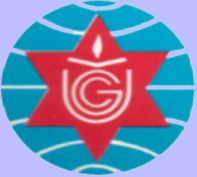 University Grants CommissionljZjljBfno cg'bfg cfof]u;fgf]l7dL, eQmk'/cg';"rL – !Undertaking by the Institution HeadI hereby undertake and affirm that:All the information provided above is true to the best of my knowledge.If the grant is provided, I shall solely be responsible for its proper utilization and provide the receipts of expenditure to UGC.All the supporting should be verified and attested at the Institute.Date: 	Institution head’s Signature: ________________________Official Sealcg';"rL – !=!SofDk; k|d'vsf] ;xL			SofDk;sf] 5fk ldltM cg';"rL – @Application Form for the PhD Fellowship and Research SupportThe UGC Ph.D. Fellowship / PhD Research Support ApplicationIncomplete application will not proceed for evaluation 1. Personal Information2. Information About PhD Program Registered3. Information About the Principal Supervisor (please submit a CV separately)4. Research Infrastructure in Your Institution5. Institutional Compliance/Compatibility with the UGC Minimum Standard for PhD Program6. Academic Record (Latest first)7. Employment Record (Please include complete list in your CV)8. Publication Record (Please attach separate sheet if necessary, include the complete list in your CV)* For SCImago Rank, visit: http://www.scimagojr.com9. Previous UGC Grants Received (Please attach a copy of the completion letter)10. Detailed PhD Research ProposalPlease attach your research proposal with the following major components written consistently in any one format (APA, MLA, Chicago, Turabian, Vancouver etc) (limit it to 15-20 pages).[Important: For the purpose of double blind review, please use the applicant’s name only on the cover page and avoid it appearing on the inside page and citations by replacing your name with “●●●” ]* See Appendix 2.7 for allowable headings and budget outline** Refer to The Research Development and Innovation Programs Implementation Guidelines 2021 Section 1.15 for the National Priority List 11. Additional Eligibility Check12. ReferencesProvide details of TWO referees who may be in better position to explain why you should be considered for this funding. They should not have any family relations with you.13. Documents required (Check √ if included)*Certification from Supervisor or Head of the Host Institution stating that the applicant has not received any financial support for PhD program from any other source14. Confirmation by the University/Department Where Ph.D. Proposal Has Been Registered We certify that statements made above by the candidate have been verified and found true. If the applicant is selected for fellowship, he/she will be provided with available resources, facilities and guidance necessary to conduct and complete the proposed research in this institution. We also acknowledge that the UGC Ph.D. Fellowship will consist of a monthly allowance and support to certain educational expenses for three years to the fellow, and a PhD Research Support (only for Nepalese University or research carried out in Nepal) to support the research project of the fellow.We reaffirm that the PhD program in our institute fully complies with the UGC Minimum Standard and Procedure for PhD Degree 2073.Name of the host Institution/Department: . . . . . . . . . . . . . . . . . . . . . . . . . . . . . . . . . . . . . . . . . . . . . . . [Official Seal]__________________					___________________Signature 						SignatureName: . . . . . . . . . . . . . . . . . . . . . . . . . . 			Name: . . . . . . . . . . . . . . . . . . . . . . . . . .Designation:. . . . . . . . . . . . . . . .  . . . . . .			Designation:. . . . . . . . . . . . . . . .  . . . . . .Date: . . . . . . . . . . . . . . . . . . . . . . . . . . .			Date: . . . . . . . . . . . . . . . . . . . . . . . . . . .	(PhD Supervisor) 					(Head of the Host Department)15. Attestation by the Head of the Employing Agency (for Faculty Category)It is to certify that statements made above have been verified and found true. If the applicant is selected for the UGC PhD fellowship and research support, he/she will be provided with study leave from our institution to complete the program.Name of the Employing Institution: . . . . . . . . . . . . . . . . . . . . . . . . . . . . . . . . . . . . . . . . . . . . . . .[Official Seal]__________________	SignatureName: . . . . . . . . . . . . . . . . . . . . . . . . . . 	Designation: . . . . . . . . . . . . . . . .  . . . . . .	Date: . . . . . . . . . . . . . . . . . . . . . . . . . . .	.16.	Undertaking by the ApplicantI hereby declare that I have read (a) The UGC Minimum Standard and Procedure for PhD/MPhil Degree, 2073, (b) The UGC Policy and Procedure against Research Misconduct, and (c) The UGC Funding Policies of The Research Development and Innovation Programs Implementation Guidelines 2021, and agree to the conditions and my obligations as an applicant. I solemnly affirm that the information I have provided are true and the research proposal I have submitted is original and has not been submitted in full or in part to any other agency seeking a grant. Any research misconduct on my part and the information provided found false at any moment, I shall be liable to disciplinary action, which may result in termination of Fellowship funding and/or rejection of application.______________________________________SignatureName: . . . . . . . . . . . . . . . . . . . . . . . . . .  . .. . . . .Date: . . . . . . . . . .. . . . . . . . . . . . . . . . . . . . . . . . cg';"rL – #Application Form for the UGC MPhil FellowshipApplication for the UGC MPhil FellowshipIncomplete application will not proceed for evaluation 1. Personal Information2. Information about MPhil. Program Registered3. Institutional Compliance with the UGC Minimum Standard for MPhil Program3. Academic Record4. Employment Record (Please include complete list in your CV)5. Publication Record (Please include the complete list in your CV)*For SCImago Rank, visit: http://www.scimagojr.com6. Previous UGC Grants Received (Please attach a copy of the completion letter)7. ReferencesProvide details of TWO referees who may be in better position to explain why you should be considered for this fellowship. They should not have any family relations with you.8. Documents Required (Check √ if included)*Certification from Head of the Host Institution stating that the applicant has not received any financial support for MPhil program from any other source9. Confirmation by the University/Department Where MPhil Candidate Has Been Registered We certify that statements made above by the candidate have been verified and found true. If the applicant is selected for the fellowship, he/she will be provided with available resources, facilities and guidance necessary to conduct and complete the research requirement of the program in this institution.We reaffirm that the PhD program in our institute fully complies with the UGC Minimum Standard and Procedure for MPhil Degree 2073.Name of the Institution/Department: . . . . . . . . . . . . . . . . . . . . . . . . . . . . . . . . . . . . . . . . . . . . . . . [Official Seal]___________________Signature Name: . . . . . . . . . . . . . . . . . . . . . . . . . .Designation:. . . . . . . . . . . . . . . .  . . . . . .Date: . . . . . . . . . . . . . . . . . . . . . . . . . . .	(Head of the Institution/Department)10. Attestation by the Head of the Employing Agency.It is to certify that statements made above have been verified and found true. If the applicant is selected for the UGC MPhil fellowship, he/she will be provided with study leave from our institution to complete the program.Name of the Employing Institution: . . . . . . . . . . . . . . . . . . . . . . . . . . . . . . . . . . . . . . . . . . . . . . .[Official Seal]__________________	SignatureName: . . . . . . . . . . . . . . . . . . . . . . . . . . 	Designation:. . . . . . . . . . . . . . . .  . . . . . .	Date: . . . . . . . . . . . . . . . . . . . . . . . . . . .	.	11.	Undertaking by the ApplicantI hereby declare that I have read (a) The UGC Minimum Standard and Procedure for PhD/MPhil Degree 2073, (b) The UGC Policy and Procedure against Research Misconduct, and (c) The UGC Funding Policies of The Research Development and Innovation Programs Implementation Guidelines 2021, and agree to the conditions and my obligations as an applicant. I solemnly affirm that the information I have provided are true. Any research misconduct on my part and the information provided found false at any moment, I shall be liable to disciplinary action, which may result in termination of Fellowship funding and/or rejection of application.______________________________________SignatureName: . . . . . . . . . . . . . . . . . . . . . . . . . .  . .. . . . .Date: . . . . . . . . . .. . . . . . . . . . . . . . . . . . . . . . . . cg';"rL – $Application Form for the UGC Postdoctoral FellowshipApplication for the UGC Postdoctoral FellowshipA. Personal InformationB. Research Project:C. Postdoctoral Position:D. Academic Record:E. Title of Ph.D. Thesis:F. Publication Record (Give complete list in your CV):G. Employment Record (Last two jobs, if any; give complete list in your CV):H. References (Referees you included in your application to the PI or the host institution):I. Documents Required (Check √ if included)J. Undertaking by the Applicant:I hereby declare that I have read (a) The UGC Policy and Procedure against Research Misconduct, and (b) The UGC Funding Policies of The Research Development and Innovation Programs Implementation Guidelines 2021, and agree to the conditions and my obligations as an applicant. I solemnly affirm that the information I have provided are true..Applicant’s Signature: ___________________________[Note: Application submitted electronically is acceptable. In such case, a hardcopy of the application form with applicant's signature and thumb print along with fee should be submitted to the UGC before joining the appointed institution.]cg';"rL – %Application Form for the Partial Support for the PhD FellowsPartial Support for the PhD Fellows ApplicationIncomplete application will not proceed for evaluationA. Personal InformationB. Information about the Program registeredC. Information About the Principal Supervisor D. Request for Support madeE. Institutional Compliance/Compatibility with the UGC Minimum Standard for PhDF. Academic RecordG. Publication Record H. ReferencesProvide details of TWO referees who may be in better position to explain why you should be considered for this funding. They should not have any family relations with you.I. Documents Required (Check √ if included)*Certification by Supervisor or Head of the institution stating that the applicant has not received any financial support for PhD program from any other source.J. Endorsement by the Department and the SupervisorWe certify that statements made above by the candidate have been verified and found true. If the applicant is selected for the partial financial support for his/her thesis, he/she will be provided with available resources, facilities and guidance necessary to conduct and complete the proposed research in this institution..Name of the host Institution/Department: . . . . . . . . . . . . . . . . . . . . . . . . . . . . . . . . . . . . . . . . . . . . . . . [Official Seal]__________________					___________________Signature 						Signature Name: . . . . . . . . . . . . . . . . . . . . . . . . . . 			Name: . . . . . . . . . . . . . . . . . . . . . . . . . .Designation:. . . . . . . . . . . . . . . .  . . . . . .			Designation:. . . . . . . . . . . . . . . .  . . . . . .Date: . . . . . . . . . . . . . . . . . . . . . . . . . . .			Date: . . . . . . . . . . . . . . . . . . . . . . . . . . .	 (Thesis Supervisor) 					(Head of the host department)K.	Undertaking by the ApplicantI hereby declare that I have read (a) The UGC Minimum Standard and Procedure for PhD/MPhil Degree, 2073, (b) The UGC Policy and Procedure against Research Misconduct, and (c) The UGC Funding Policies of The Research Development and Innovation Programs Implementation Guidelines 2021, and agree to the conditions and my obligations as an applicant. I solemnly affirm that the information I have provided are true and the research proposal I have submitted is original and has not been submitted in full or in part to any other agency seeking a grant. Any research misconduct on my part and the information provided found false at any moment, I shall be liable to disciplinary action, which may result in termination of funding and/or rejection of application.______________________________________SignatureName: . . . . . . . . . . . . . . . . . . . . . . . . . .  . .. . . . .Date: . . . . . . . . . .. . . . . . . . . . . . . . . . . . . . . . . . cg';"rL – ^Application form for Masters/MPhil Research Support (Disability Group)Master/MPhil Research Support Application Form (for Persons with Disabilities)Incomplete application will not proceed for evaluationA. Personal InformationB. Information about the Program registeredC. Request for Support madeD. List of UGC and Other Grants received by you. E. Academic RecordF. Research Publication Record (if any)G. Documents required (Check √ if included)H. Endorsement by the Institution and SupervisorWe certify that the statements made above by the applicant have been verified and found true. He/she is student in this institution. We recommend to provide him/her thesis preparation support as per the rule of University Grants Commission. Name of the Institution/Department: . . . . . . . . . . . . . . . . . . . . . . . . . . . . . . . . . . . . . . . . . . . . . . . [Official Seal]__________________					___________________Signature 						Signature Name: . . . . . . . . . . . . . . . . . . . . . . . . . . 			Name: . . . . . . . . . . . . . . . . . . . . . . . . . .Designation:. . . . . . . . . . . . . . . .  . . . . . .			Designation:. . . . . . . . . . . . . . . .  . . . . . .Date: . . . . . . . . . . . . . . . . . . . . . . . . . . .			Date: . . . . . . . . . . . . . . . . . . . . . . . . . . .	(Thesis Supervisor) 					(Head of the Institution/Department)I.	Undertaking by the applicantI hereby declare that I have read (a) The UGC Minimum Standard and Procedure for MPhil Degree 2073, (b) The UGC Policy and Procedure against Research Misconduct, and (c) The UGC Funding Policies of The Research Development and Innovation Programs Implementation Guidelines 2021, and agree to the conditions and my obligations as an applicant. I solemnly affirm that the information I have provided are true and the research proposal I have submitted is original and has not been submitted in full or in part to any other agency seeking a grant. Any research misconduct on my part and the information provided found false at any moment, I shall be liable to disciplinary action, which may result in termination of funding and/or rejection of application.______________________________________SignatureName: . . . . . . . . . . . . . . . . . . . . . . . . . .  . .. . . . .Date: . . . . . . . . . .. . . . . . . . . . . . . . . . . . . . . . . . cg';"rL – &Application Form for the UGC Research Grant for Faculty Members (Generic)The UGC Research Grant for Faculty Members Application FormIncomplete application will not proceed for evaluationImportant: Number of Investigators required1. The UGC Collaborative Research Grant (3 Years): Principal Investigator and at least 2 Co-Investigators2. The UGC Faculty Research Grant (2 Years):  Principal Investigator and at least 1 Co-Investigator3. The UGC Small RDI Grant (1 Year): Principal Investigator; Co-Investigator (optional)A. Personal InformationB. Information about the Proposed StudyC. Research Infrastructure of InstitutionsD. Academic Record (Bachelors Master level and above)E. Employment Record (Please include appointment letter and experience letter complete list in your CV)F. Publication Record (Please attach separate sheet if necessary include the complete list in your CV)*For SCImago Rank, visit: http://www.scimagojr.comG. List of the UGC and Other Research Grants Received by you (Please attach a copy of award and the completion letter)H. Research ProposalPlease attach your research proposal with the following major components written consistently in any one format (APA, MLA, Chicago, Turabian, Vancouver etc) (limit it to 15-20 pages).[Important: For the purpose of double blind review, please use the applicant’s name only on the cover page and avoid it appearing in the inside page and citations by replacing your name with “●●●” ]H1. Use the following format for RESEARCH PROPOSAL*See Appendix 3.3 for allowable headings and budget outline** Refer to The Research Development and Innovation Programs Implementation Guidelines 2021, Section 1.15, for the National Priority List H2. Use the following format for DEVELOPMENT/INNOVATION PROPOSAL*See Appendix 3.3 for allowable headings and budget outline** Refer to The Research Development and Innovation Programs Implementation Guidelines 2021, Section 1.15, for the National Priority ListI. Additional Eligibility CheckJ. ReferencesProvide details of TWO referees who may be in better position to explain why your team should be considered for this funding. They should not have any family relations with you.K. Documents required (Check √ if included)L. Institutional Endorsement (from all institutions where the study will be conducted):Note: Add additional rows, if necessary.M. Undertaking by the Applicant:I hereby declare that I have read (a) The UGC Minimum Standard and Procedure for PhD/MPhil Degree, 2073, (b) The UGC Policy and Procedure against Research Misconduct, and (c) The UGC Funding Policies of The Research Development and Innovation Programs Implementation Guidelines 2021, and agree to the conditions and my obligations as an applicant. I solemnly affirm that the information I have provided are true and the research proposal I have submitted is original and has not been submitted in full or in part to any other agency seeking a grant. Any research misconduct on my part and the information provided found false at any moment, I shall be liable to disciplinary action, which may result in termination of research funding and/or rejection of application.______________________________________SignatureName: . . . . . . . . . . . . . . . . . . . . . . . . . .  . .. . . . .( Principal Investigator  / Co-Investigator )Date: . . . . . . . . . .. . . . . . . . . . . . . . . . . . . . . . . .cg';"rL – &=!Application Form for the Included StudentThe UGC Small RDI/Faculty/Collaborative Research GrantApplication by Student(to be submitted at the time of Research Grant Award)A. Personal InformationB. Information about the Proposed StudyC. Academic Record of StudentD. Employment Record of Student (Please include complete list in your CV)E. Publication Record of Student (Please include the complete list in your CV)*For SCImago Rank, visit: http://www.scimagojr.comF. List of UGC and Other Research Grants awarded to you (Please attach a copy of the completion letter)G. References	Provide details of TWO referees who may be in better position to explain why you and your team 	should be considered for this funding. They should not have any family relations with you.H. Documents required (Check √ if included)I. Endorsement by the Principal InvestigatorI affirm that the applicant is the student included in the research project led by me, for his/her Bachelors / Masters / MPhil / PhD thesis. I / my team will supervise the student for the thesis as per the requirement of the Institution in which the student is enrolled for the program.______________________________________SignatureName: . . . . . . . . . . . . . . . . . . . . . . . . . .  . .. . . . .Date: . . . . . . . . . .. . . . . . . . . . . . . . . . . . . . . . . .J. Undertaking by the Applicant:I hereby declare that I have read (a) The UGC Minimum Standard and Procedure for PhD/MPhil Degree, 2073, (b) The UGC Policy and Procedure against Research Misconduct, and (c) The UGC Funding Policies of The Research Development and Innovation Programs Implementation Guidelines 2021, and agree to the conditions and my obligations as an applicant. I solemnly affirm that the information I have provided are true.______________________________________SignatureName: . . . . . . . . . . . . . . . . . . . . . . . . . .  . .. . . . .Date: . . . . . . . . . .. . . . . . . . . . . . . . . . . . . . . . . .cg';"rL – *Application Form for the UGC Support for Publication of Research ArticleResearch Article Publication Support(Reimbursement of Publication/Handing Fee charged by the Journal with JCR Impact Factor or SCImago Journal Ranking)A. Applicant's Personal Information* Underprivileged Group: Woman, Dalit, Janajati, Madhesi, Person with Disability and Residence/Working in Remote District.B. Information about the Publication C. Information about Payment  D. Source Research ProjectE. Document Checklist (Indicate by √)F. Endorsement by the Institutional HeadI certify that the Applicant carried out the research in our institution and wrote the research article based on that research. I also certify that the statements made above by the Applicant have been verified and found true. I recommend the UGC for providing the requested financial support to the Applicant.Name: ____________________________________	Signature: _________________________Designation: _______________________________	Date: _____________________________Email: ____________________________________	Phone No: _________________________Name of the Institution: __________________________________________________________Address: ______________________________________________________________________Official SealG. Undertaking by the ApplicantI hereby undertake and affirm that:The substance of the research article submitted is based on the original research conducted by me / us. In case any fabrication, falsification or plagiarism is proved, apart from the penalties as per the policy and procedure of the UGC, I would refund the entire amount of the support.I have made a request to the publisher for waiver of the publication/handling fee before finalizing the payment.All the information provided above is true to the best of my knowledge and belief.Name: ____________________________________	Signature: _________________________Designation: _______________________________	Date: _____________________________cg';"rL – *=! Application Form for the UGC Support for patenting the research outcomesSupport for patenting the research outcomes(Reimbursement of Patenting and Handing Fee charged by the Patenting institutions)A. Applicant's Personal Information* Underprivileged Group: Woman, Dalit, Janajati, Madhesi, Person with Disability and Residence/Working in Remote District.B. Information about the PatentingC. Information about Payment  D. Source Research ProjectE. Document Checklist (Indicate by √)F. Endorsement by the Institutional HeadI certify that the Applicant carried out the research in our institution and applied for patenting of his/her research outcomes. I also certify that the statements made above by the Applicant have been verified and found true. I recommend the UGC for providing the requested financial support to the Applicant.Name: ____________________________________	Signature: _________________________Designation: _______________________________	Date: _____________________________Email: ____________________________________	Phone No: _________________________Name of the Institution: __________________________________________________________Address: ______________________________________________________________________Official SealG. Undertaking by the ApplicantI hereby undertake and affirm that:The substance of the patenting submitted is based on the original research conducted by me / us. In case any fabrication, falsification or plagiarism is proved, apart from the penalties as per the policy and procedure of the UGC, I would refund the entire amount of the support.I have made a request to the patenting institutions for fee waiver before finalizing the payment.All the information provided above is true to the best of my knowledge and belief.Name: ____________________________________	Signature: _________________________Designation: _______________________________	Date: _____________________________cg';"rL – *=@Application form for supporting the establishment of center of excellence 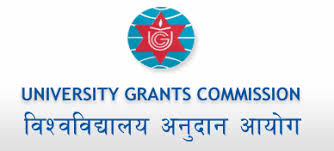 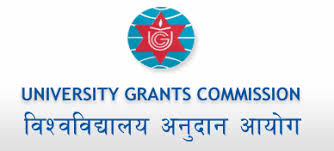 University Grants CommissionSanothimi, Bhaktapur, NepalSupport for the establishment of center of excellenceProposal OutlineCenter of Excellence for: ………………..Name of the Institute:Detailed address of the Institute:Type of University/Academy: Government/PrivateSelf-Study Report (SSR) approval or Quality Assurance and Accreditation approval date (if any):Year of Establishment of the Institute:Name of the Head of the Institution:Proposed Cost:Capability Of The OrganizationInfrastructure (List of land/building/lab equipment)List of faculties/Expertise/support staff AvailableStatus of ongoing Projects of the Institute, if any:10. Technical detailsInfrastructure, facilities and IT supportMission, Vision, Goals and ObjectivesComponents of UniversityCurriculum Development and instructionSpecific priorities areaStrengths Learnings Opportunities and Challenges (SLOC) analysis Resource mobilization and sustainability plan for next five yearsNational and International CollaborationsPublications (Last 5 years in relevant areas)Rules and regulationsGovernance mechanismAcademic output (Last 5 years) in relevant areas11. Outputs and Deliverables(Infrastructure development, academic activities, research outputs, publications, social impact, innovation and patenting)Funding and DurationNumber of awards: The number of awards shall be determined by UGC Budget: The available budget shall be allocated by UGCDuration: Two year, with possibility of extension as per the rules of UGC.Eligibility:Nepali Universities and equivalent bodies shall be eligible to submit the proposal to establish CoE. Preference shall be given to accredited institutions or institutions with Self Study Report (SSR) have been approved by UGC. Application procedure:Application charge Rs. 1000 must be deposited in Rastriya Banijya Bank, account number 170000021401HEIs should submit the application through their universities to the UGC. Application should consist of one hard copy and a soft copy of the proposal. The application should be approved by the Executive Committee and endorsed from the Office of the Vice Chancellor. One university can submit maximum of two proposals for two Departments and/ or Schools. Two or more disciplines are encouraged to submit integrated CoE proposals. The proposals shall be evaluated by independent reviewer. The proposal must obtain at least 50% score in the evaluation format prescribed by UGC for further consideration. The shortlisted HEIs shall be called for presentation before the Panel of Experts (POE) formed by UGC.Shortlisted proposals shall be evaluated by a POE and UGC Officials after the presentation made by the HEIs. Final decision shall be made by UGC research council.Evaluation criteria:The proposal shall be evaluated by a team of experts. Following indicators are used for the evaluation process:Mission, Vision, Goals and Objectives of CoEOrganization StructureCurriculum Development and InstructionLatest curriculum revisedProject based teaching learning modalitiesPractical based teaching learning modalitiesAcademic program either annual or semester practicedState of Infrastructure, Facilities and IT supportStrength of facultyExiting infrastructureTeaching learning tools: an harmonized approach in Examination systemInternational practices in academic program ie semester system in bachelor as well. Specific priorities area of the University and of the CoESLOC analysis of University/Department/School where the COE is being establishedAn innovative and feasible center plan in terms of globally competent in research and innovationResource mobilization and sustainability plan for next five yearsPlan for Infrastructural arrangementsNational and International CollaborationsInstitutional Outreach/publications Rules and regulationsGovernance mechanismPrevious experiences and achievementsGovernance as prerequisiteHigher Education Institutions (HEIs) shall have independence in academics and administrations towards the host departments/schools and their collaborating units. Other additional fundamental indicators for establishing CoE includes: long-term viability, governance mechanism, self-direction and commitment to academic values. The CoE center should have established its own autonomous Governing Board as per the rules of the institution.Announcement of ResultThe award notice shall be published in the UGC website. Code of conductThe UGC is fully committed to the principle of honesty, integrity, and fair play in the conduct of its grant disbursement. All application should comply with the UGC code of conduct. cg';"rL – (A.	Institutional statusB.	Available institutional Facilities for trainings 	(Please quantify)C. Information about the ProgramProgram conducted with UGC support in last fiscal year if any: Title: 						Duration: ….. days 	Date:  D.	Plan of Action (proposal)	(Prepare separately the detailed documentation)E.	Document Checklist F. Undertaking by the applicants I certify that the statements made above have been verified and found true. If the grant is provided, I shall solely be responsible for its proper utilization of the fund.Name of the Head of Institution: ______________________________________________________________Signature: _________________________________________	date: ____________________official seal:cg';"rL – !)1. General Information of Institution2. Program Detail3. Information about the ProgramProgram conducted with UGC support in last fiscal year if any: Title: 						Duration: …… days		Date: 4. Outline of the proposal Introduction of the programJustification/relevancy of the programMethodology used for conducting the programDetails of the potential participantsDetails of the program syllabus/agendaExpected outcomes of the programProgram budgetingProgram-wise proposed time and venueBrief CV of the proposed expertsBrochure containing aims, objectives and themes if applicable5. Funding sources 6. Confirmation by the Program CoordinatorI certify that the statements made above have been verified and found true. If the grant is provided, I shall solely be responsible for its proper utilization of the fund. Name of the Institution: ______________________________________________________________Address: _________________________________________________________________________Name: ___________________________________________	Signature: __________________Designation: ______________________________________	Date: ______________________Document Checklist 8. Undertaking by the Institution HeadI hereby undertake and affirm that:All the information provided above is true to the best of my knowledge.If the grant is provided, I shall solely be responsible for its proper utilization and provide the receipts of expenditure to UGC.All the supporting should be verified and attested at the Institute.Date: 	________________________________________Institution head's Signature: _______________________Official Sealcg';"rL – !)=!Application form for Training Program onHigher Education Planning and AdministrationPlease fill out the Application Form completely. Check (√) in appropriate box.Seal of the Campus	 																	____________________								  Authorized Signature								  Date:cg';"rL – !)=@1. General Information of Institution2. Program Detail3. Information about the ProgramProgram/project conducted with UGC support in last fiscal year if any: Title: 						Duration: …… days		Date: 4. Outline of the proposal Executive Summary of the project (200 words) Background of the projectObjectives of the projectMethodology used for conducting the programCollaboration arrangementsDetails of the potential participantsDetails of the program syllabus/agendaExpected outcomes of the programProgram budgetingProgram-wise proposed time and venueBrief CV of the proposed experts5. Funding sources 6. Confirmation by the Program CoordinatorI certify that the statements made above have been verified and found true. If the grant is provided, I shall solely be responsible for its proper utilization of the fund. Name of the Institution: ______________________________________________________________Address: _________________________________________________________________________Name: ___________________________________________	Signature: __________________Designation: ______________________________________	Date: ______________________Document Checklist 8. Undertaking by the Institution HeadI hereby undertake and affirm that:All the information provided above is true to the best of my knowledge.If the grant is provided, I shall solely be responsible for its proper utilization and provide the receipts of expenditure to UGC.All the supporting should be verified and attested at the Institute.Date: 	________________________________________Institution head's Signature: _______________________Official Seal                                                                                cg';"rL – !)=#1. General Information of Institution2. Outline of the proposal Introduction of the programJustification/relevancy of the programMethodology used for conducting the programDetails of the participants/StakeholdersDetails of the program activities/syllabus/agendaExpected outcomes of the programProgram budgetingProgram-wise proposed time and venue3. Confirmation by the Program CoordinatorI certify that the statements made above have been verified and found true. If the grant is provided, I shall solely be responsible for its proper utilization of the fund. Name of the Institution: ______________________________________________________________Address: _________________________________________________________________________Name: ___________________________________________	Signature: __________________Designation: ______________________________________	Date: ______________________Document Checklist 7. Undertaking by the Institution HeadI hereby undertake and affirm that:All the information provided above is true to the best of my knowledge.If the grant is provided, I shall solely be responsible for its proper utilization and provide the receipts of expenditure to UGC.All the supporting should be verified and attested at the Institute.Date: 	Institution head's Signature: _______________________Official Sealcg';"rL – !)=$1. General Information of Applicants and Intuitions currently working2. Program/ Project Details3. Outline of the proposal Executive Summary of the program Background of the program/projectObjectives of the program/projectDetails of the program agendaArea of ImplementationMethodology used for conducting the program/ProjectDuration of ImplementationCollaboration arrangements if anyDetails of the stakeholder engaged and beneficiaries Status before and after implementation of innovation/good practices Resource required for implementation of innovation/good practices (Human Resources, Technology/IT, fund, infrastructure and others)Impacts/outcomes of the programDifficulties/challenges faced Sustainability and ReplicabilityBrief CV of the participant4. Confirmation by the ApplicantI certify that the statements made above have been verified and found true. Name of the Applicant: ______________________________________________________________Address: _________________________________________________________________________Signature: 5. Undertaking by the institution head if applicable Signature DesignationOfficial Seal Document Checklist                                                                                 cg';"rL – !)=$=!1. General Information of Institution2. Program Details3. Outline of the proposal Introduction of the programJustification/relevancy of the programMethodology used for conducting the programDetails of the activities/work plan/agenda etcExpected outcomes of the programProgram budgeting4. Funding sources 7. Undertaking by the Institution HeadI hereby undertake and affirm that:All the information provided above is true to the best of my knowledge.If the grant is provided, I shall solely be responsible for its proper utilization and provide the receipts of expenditure to UGC.All the supporting should be verified and attested at the Institute.Date: 	Institution head's Signature: _______________________Official SealDocument Checklist cg';"rL – !!1. General Information of Institution2. Proposal Format3. Information About the Visiting Professor4. Document Checklist 5. Undertaking by the Institution HeadI hereby undertake and affirm that:All the information provided above is true to the best of my knowledge.If the grant is provided, I shall solely be responsible for its proper utilization and provide the receipts of expenditure to UGC.All the supporting should be verified and attested at the Institute.Date: 	________________________________________Head of the Institution's Signature: _______________________Official Sealcg';"lr !!=! Application form for special Study/Research to Foreign countries A. Applicant's Personal InformationB. Information About the Foreign Host Institution  C. Information About the Study Visit ProgramD. Funding RequestE. Previous/ongoing Research/Travel Grants Received from the UGC (if any)F. Proposal (6-10 pages)G. Document ChecklistH. Endorsement by the Institutional HeadI certify that the statements made above by the Applicant have been verified and found true. If the Applicant is selected for the UGC Short Study Visit Grant, he/she will receive full support and guidance from the Institution. Name: ____________________________________	Signature: _________________________Designation: _______________________________	Date: _____________________________Email: ____________________________________	Phone No: _________________________Name of the Institution: __________________________________________________________Address: ______________________________________________________________________[Official Seal]I. Undertaking by the ApplicantI hereby declare that the above statement is true to the best of my knowledge and belief, and that I understand it is made for use as evidence in pertaining procedure and is subject to penalty for false statement and deception. Name: ____________________________________	Signature: _________________________Designation: _______________________________	Date: _____________________________cg';"rL – !@Applicant's informationProgram DetailFinancial PlanA. have you availed the travel grants provision in the last fiscal year? 	Yes 	No B. Previous travel grants support form UGC Confirmation by the Institution headI certify that the statements made above by the candidate have been verified and found true. If the applicant is selected for the grants, he/she will received full support and guidance by the Institution. Name of the Institution: ______________________________________________________________Address: _________________________________________________________________________Name: ___________________________________________	Signature: __________________Designation: ______________________________________	Date: ______________________Official Seal6. Undertaking by the applicantI hereby undertake and affirm that:The substance of the research paper being presented (as indicated above) is based on the original research conducted by me / us. In case any plagiarism is proved, apart from penalties imposed, I would refund entire amount of grants.The above paper has not been presented before in any conference/workshop etc. and also has not been published elsewhere.All the information provided above is true to the best of my knowledge and belief.The grant amount received will be used for the purpose of which it is requested Date: 	_______________________	Applicant’s Signature: ________________________7. Document Checklist cg';"rL – !#National Priorities for Research FundingPriority list for fundingResearch ProjectsThe ContextThe overall goal of the UGC research support is to help improve quality of higher education teaching and learning practices by inculcating research culture in higher education institutions and to make higher education relevant to national development.  Drawing on the experience and outcomes of Second Higher Education Project SHEP, the current Higher Education Reforms Project (HERP), 2015-2020, is planning to continue and strengthen research funding and support programs as a major component of reform program. HERP has four major areas of reform, enhancing academic excellence through research, innovation and development is one the components. HERP emphasizes linking research funding with the issues and needs of national priority.  The funding of HERP is based on seven important disbursement linked indicators (DLIs), research, innovation and development is the seventh DLI.  Preparation and implementation of national priority framework for research funding is a fundamental aspect of the DLI. This documents outlines framework for national priority for research funding based on relevant national plans and policies and the lesson learned from SHEP research support.Basis of priority framework for research fundingThe current national development plan, strategy and the recently prepared Higher Education Policy framework (HEP) are taken as the basis for determining national priority for higher education reforms project in general and research funding in higher education in particular. The priority area for investment for national development identified by the Approach Paper of the Thirteenth Plan includes hydropower and other renewable energy, agriculture, education, health, drinking water, sanitation, physical infrastructure, tourism, industry, trade, natural resources, environment and governance. These areas can be viewed as represented by related disciplines taught in higher education institutions and particularly by academic excellence in these areas as a strong foundation for efficient utilization of resources and developmental innovations. The policy statements of HEP are consistent with priority are as identified in the national plan.  HEP states that higher education development shall be focused to national socioeconomic and political development needs and priorities and that development of higher education institutions, academic programs and activities shall address following national priorities:a)	poverty alleviation, employment generation, and holistic national economic development; b)	development of agriculture, forest and biodiversity, tourism, water resources, hydropower, renewable energy, small industries and business;c)	management of natural disaster, sustainable development and conservation of  balanced natural environment; d)	economic, social, and political transformation to develop culture of inclusive democracy with respect for diversity, mutual respect, and harmony e)	conservation of national heritage, promotion of indigenous knowledge, vocation, and technologyHigher Education Policy (HEP) in its policy strategy has emphasized making research and innovations relevant to national priority needs, international trends and practices and in its policy measure has provisioned grants on the basis of national needs and priorities as well as quality. Altogether, HEP has based its policy on research and innovation on three criteria, (i) national priority, (ii) quality, and (iii) international trend and practices, and has viewed research and innovations in higher education as a competitive economic opportunity.National Program for Higher Education Research and Development (NPHERD) has listed "academic excellence and research" as a major component of its program describing it as "a strategy for enhancing quality and relevance" of higher education. It has prepared and listed a framework for determining national priority for higher education reform and development.  This framework of priority areas for higher education research funding has been derived from the national priority framework of NPHERD.  This framework is an integral part of the HERP Research Implementation Guidelines (HERP-RIG).Listing of priority area for research fundingFollowing the NPHERD framework of priority for higher education reform and development, the priority for research funding will be based as follows.The following areas are fundamental for building foundational capacity for helping attain the policy goals and economic sectors prioritized in the Approach Paper for the Thirteenth Plan, and HEP:1.	Science and Technology;2.	Engineering;3.	Medicine; and4.	Agriculture and Forestry.These are defined as technical areas. Research activities in these areas will be defined as priority areas. In addition,  research activities determined by expert panel(s) to be associated with the following national policy goals and priorities as defined in the Approach Paper for the Thirteenth Plan, and HEP, will be treated as priority areas for funding: reduction of economic and human development poverty;employment generation;holistic development of national economy;economic, social and political transformation to develop culture of inclusive democracy;conservation and development of national heritage;promotion of indigenous knowledge, vocation, and technology;conservation and sustainable use of natural resources and environment including biodiversity;productivity enhancement in and diversification and commercialization of agriculture;development of basic education,  health, drinking water and sanitation, food and nutrition;promotion of good governance;Transportation  and other infrastructure;water resources;renewable energy;small industries and business;natural disaster and hazard management;Global warming and climate change.Public-private-community participation in development issues.Engineering and Information and Communication TechnologyBiotechnology, Pharmaceuticals and Nono-technologyThe priority areas can be categorized into three categories: policy goals, economic sectors and disciplines/areas of study. The following priority area framework has been drawn accordingly: Note:	The areas in italics are additional to the areas defined in the Approach Paper and HEP which were selected through the consultation with the panels of experts. The following subject areas are fundamental to build foundational capacity to address the economic sectors and policy goals, as well as also to open new possibilities.  They are also therefore listed as priorities.   Table 1 (c): Priority areas relating to disciplines and study areasThe above prioritization matrix does not include an exhaustive list of areas of study or disciplines. It would be impractical to do so since the list will be very long. However, if some important priority areas do not clearly fall under the priorities defined in the matrix they can be added under the priority disciplines/ study area table. The programs listed here in this table are examples. The proposals for initiating new programs and research should be evaluated by an expert panel to decide if they fall under the priority areas. Application of Priority Framework in Research Funding The following table lists the research activities and application of priority framework for research funding under HERP.This priority framework for research funding is a part of the research program implementation guideline (RPIG) developed for HERP to plan and manage research grants, fellowships and other financial assistance to activities related to research.Other institutional and individual eligibility for research funding are outlined in the RPIG.Modality of assessment using priority framework for research fundingThe call for proposal/EOI will explicitly and specifically refer the priority framework including eligibility criteria Proposal/EOI evaluation will include scoring criteria relating to prioritization The cluster committee/experts will evaluate the proposals based on pre-defined evaluation framework applying the prioritization criteriaEvaluation committee will scrutinize the evaluation scoring by the clusters committees/expertsThe overall decision regarding recommendation for research funding support will be made by the Research Councilsfo{qmd sfo{ljlw@)*)UNIVERSITY GRANTS COMMISSIONSanothimi, Bhaktapur, NepalGrants for Infrastructure/Book/Furniture/Equipment'sGrants for Infrastructure/Book/Furniture/Equipment'sGrants for Infrastructure/Book/Furniture/Equipment'sCampus InformationCampus InformationCampus InformationCampus InformationCampus InformationCampus InformationCampus InformationCampus InformationCampus InformationNameNameNameNameAddressAddressAddressAddressAddressAcademic programsAcademic programsTotal No. of StudentsTotal No. of Students Male MaleFemaleAcademic programsAcademic programsTick for the right boxTick for the right boxTick for the right boxTick for the right boxTick for the right boxTick for the right boxTick for the right boxTick for the right boxTick for the right boxGrants forGrants forGrants forTick/ writeTick/ writeRemarks Remarks Yes or No Yes or No Physical Facility Development Physical Facility Development Physical Facility Development ProposalProposalPurchasing Books Purchasing Books Purchasing Books Cost estimationCost estimationPurchasing Furniture Purchasing Furniture Purchasing Furniture Structural designStructural designPurchasing Equipments Purchasing Equipments Purchasing Equipments Sustainability PlanSustainability PlanRequest Amount Request Amount Request Amount Campus ContributionCampus ContributionProposal includesProposal includesProposal includesProposal includesProposal includesProposal includesProposal includesProposal includesProposal includes1Brief Introduction of the campus - (history)Brief Introduction of the campus - (history)Brief Introduction of the campus - (history)Brief Introduction of the campus - (history)Brief Introduction of the campus - (history)Brief Introduction of the campus - (history)Brief Introduction of the campus - (history)Brief Introduction of the campus - (history)2Background of the programBackground of the programBackground of the programBackground of the programBackground of the programBackground of the programBackground of the programBackground of the program3Justification of the programJustification of the programJustification of the programJustification of the programJustification of the programJustification of the programJustification of the programJustification of the program4Expected outcomes of the programExpected outcomes of the programExpected outcomes of the programExpected outcomes of the programExpected outcomes of the programExpected outcomes of the programExpected outcomes of the programExpected outcomes of the program5Program Budgeting (Breakdown of activities, rate and quantity etc) Program Budgeting (Breakdown of activities, rate and quantity etc) Program Budgeting (Breakdown of activities, rate and quantity etc) Program Budgeting (Breakdown of activities, rate and quantity etc) Program Budgeting (Breakdown of activities, rate and quantity etc) Program Budgeting (Breakdown of activities, rate and quantity etc) Program Budgeting (Breakdown of activities, rate and quantity etc) Program Budgeting (Breakdown of activities, rate and quantity etc) 6Action plan for the completion of work Action plan for the completion of work Action plan for the completion of work Action plan for the completion of work Action plan for the completion of work Action plan for the completion of work Action plan for the completion of work Action plan for the completion of work 7Monitoring and evaluation mechanism Monitoring and evaluation mechanism Monitoring and evaluation mechanism Monitoring and evaluation mechanism Monitoring and evaluation mechanism Monitoring and evaluation mechanism Monitoring and evaluation mechanism Monitoring and evaluation mechanism 8Sustainability PlanSustainability PlanSustainability PlanSustainability PlanSustainability PlanSustainability PlanSustainability PlanSustainability PlanDocuments need to submitDocuments need to submitDocuments need to submitDocuments need to submitDocuments need to submitDocuments need to submitDocuments need to submitDocuments need to submitDocuments need to submit1Proposal in formatProposal in formatProposal in formatProposal in formatProposal in formatProposal in formatProposal in formatProposal in format2Annual Progress Report:- that needs to articulate physical, economical, education and social progress and to share major challenges encounter and taken initiatives for achieving good quality of education.Annual Progress Report:- that needs to articulate physical, economical, education and social progress and to share major challenges encounter and taken initiatives for achieving good quality of education.Annual Progress Report:- that needs to articulate physical, economical, education and social progress and to share major challenges encounter and taken initiatives for achieving good quality of education.Annual Progress Report:- that needs to articulate physical, economical, education and social progress and to share major challenges encounter and taken initiatives for achieving good quality of education.Annual Progress Report:- that needs to articulate physical, economical, education and social progress and to share major challenges encounter and taken initiatives for achieving good quality of education.Annual Progress Report:- that needs to articulate physical, economical, education and social progress and to share major challenges encounter and taken initiatives for achieving good quality of education.Annual Progress Report:- that needs to articulate physical, economical, education and social progress and to share major challenges encounter and taken initiatives for achieving good quality of education.Annual Progress Report:- that needs to articulate physical, economical, education and social progress and to share major challenges encounter and taken initiatives for achieving good quality of education.3Cost Estimation- based on government policyCost Estimation- based on government policyCost Estimation- based on government policyCost Estimation- based on government policyCost Estimation- based on government policyCost Estimation- based on government policyCost Estimation- based on government policyCost Estimation- based on government policy4Structure design/drawing:- Campuses built-up in the area of municipality needs to get structural design approval from local authority.Structure design/drawing:- Campuses built-up in the area of municipality needs to get structural design approval from local authority.Structure design/drawing:- Campuses built-up in the area of municipality needs to get structural design approval from local authority.Structure design/drawing:- Campuses built-up in the area of municipality needs to get structural design approval from local authority.Structure design/drawing:- Campuses built-up in the area of municipality needs to get structural design approval from local authority.Structure design/drawing:- Campuses built-up in the area of municipality needs to get structural design approval from local authority.Structure design/drawing:- Campuses built-up in the area of municipality needs to get structural design approval from local authority.Structure design/drawing:- Campuses built-up in the area of municipality needs to get structural design approval from local authority.5Need Justification Letter stating present numbers of buildings/ infrastructures/ furniture /books/ equipments that supports the number of students and academic programs.Need Justification Letter stating present numbers of buildings/ infrastructures/ furniture /books/ equipments that supports the number of students and academic programs.Need Justification Letter stating present numbers of buildings/ infrastructures/ furniture /books/ equipments that supports the number of students and academic programs.Need Justification Letter stating present numbers of buildings/ infrastructures/ furniture /books/ equipments that supports the number of students and academic programs.Need Justification Letter stating present numbers of buildings/ infrastructures/ furniture /books/ equipments that supports the number of students and academic programs.Need Justification Letter stating present numbers of buildings/ infrastructures/ furniture /books/ equipments that supports the number of students and academic programs.Need Justification Letter stating present numbers of buildings/ infrastructures/ furniture /books/ equipments that supports the number of students and academic programs.Need Justification Letter stating present numbers of buildings/ infrastructures/ furniture /books/ equipments that supports the number of students and academic programs. Land Certificate for infrastructures support only Land Certificate for infrastructures support only Land Certificate for infrastructures support only Land Certificate for infrastructures support only Land Certificate for infrastructures support only Land Certificate for infrastructures support only Land Certificate for infrastructures support only Land Certificate for infrastructures support onlyOther supportive documentsOther supportive documentsOther supportive documentsOther supportive documentsOther supportive documentsOther supportive documentsOther supportive documentsOther supportive documentsUNIVERSITY GRANTS COMMISSIONSanothimi, Bhaktapur, NepalGrants for Building Construction  Grants for Building Construction  Grants for Building Construction  != SofDk;sf] gfd M 				#= :yfkgf ldlt M                        @= 7]ufgf M                                        $= ;DaGwg k|fKt ljZjljBfno / ldlt M != Zf}lIfs ultljlwEfflj yk sfo{qmdsf] ePdf !=@=@= ejgsf] k|of]u#=hUuf ;DalGw Joj:yf!= SofDk;sf] cfkm\gf] :jfldTjdf /x]sf] hUuf ====================-nfnk'hf{ ePsf]_@= SofDk;n] xfn k|of]udf NofPsf] hUuf ===========================-ef]sflwsf/ jf ;fj{hlgs _Gff]6 M SofDk;n] a'emfPsf] tYofÍ unt ePdf ljZjljBfno cg'bfg cfof]un] SofDk;nfO{ ;'ljWff jl~rt ;'lrdf /flv cfufdL jif{x¿df cfof]usf] s'g}klg ;'ljwf pknAw u/fOg] 5}g .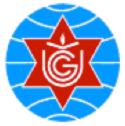 UNIVERSITY GRANTS COMMISSIONSanothimi, Bhaktapur, NepalRESEARCH DIVISIONPF/RS-1Affix a passport size color photoFacultyYoungTo be filled by the UGCDraft No./Bill No. of Rs. 300/-Deposit:Date:Verified by:A1. Applicant’s Full Name (capital letter):A1. Applicant’s Full Name (capital letter):A2. Gender:A2. Gender:A3. Age:A3. Age:A3. Age:A4. Date of Birth:A5. Last Degree Obtained:A6. Citizenship No.,  Issuing District:A6. Citizenship No.,  Issuing District:A6. Citizenship No.,  Issuing District:A6. Citizenship No.,  Issuing District:A6. Citizenship No.,  Issuing District:A7. Underprivileged Group:A7. Underprivileged Group:A8. Permanent AddressA8. Permanent AddressA8. Permanent AddressA9. Mailing Address:A9. Mailing Address:A9. Mailing Address:A9. Mailing Address:A9. Mailing Address:A10. Telephone:Residence:Office:Mobile:A11. Email(s):A11. Email(s):A11. Email(s):A11. Email(s):A 12.  Current Employment:Designation:Institution:Address:A 12.  Current Employment:Designation:Institution:Address:A 12.  Current Employment:Designation:Institution:Address:B1. University:B1. University:B2. Department:B2. Department:B2. Department:B3. Campus/School:B3. Campus/School:B4. Cluster(Indicate by √ )a. Agriculture/Forestrya. Agriculture/Forestrye. Educatione. EducationB4. Cluster(Indicate by √ )b. Science & Technologyb. Science & Technologyf. Humanities & Social Sciencesf. Humanities & Social SciencesB4. Cluster(Indicate by √ )c. Health Sciencesc. Health Sciencesg. Managementg. ManagementB4. Cluster(Indicate by √ )d. Engineeringd. EngineeringB5. Registered for the Degree:B5. Registered for the Degree:B6. Subject:B6. Subject:B6. Subject:B7: Specialization : B7: Specialization : B8. Registration Number:B8. Registration Number:B9. Date of Registration:B9. Date of Registration:B9. Date of Registration:B10. Date of the Proposal Approval:B10. Date of the Proposal Approval:B11. Proposed Title of the Research:B11. Proposed Title of the Research:B11. Proposed Title of the Research:B11. Proposed Title of the Research:B11. Proposed Title of the Research:B11. Proposed Title of the Research:B11. Proposed Title of the Research:B12. Name:B13. Highest Degree Obtained:B14. Current Position:B15.  Service Period at the Current Position:B16. Contact Details of the SupervisorPhone No(s).:Email(s):B16. Contact Details of the SupervisorPhone No(s).:Email(s):B17. Total No. of Publications in Ranked journals(with SCImago Journal Rank or JCR Impact Factor)B18. Total No. of Publications in non-Ranked journals(Non-ranked peer-reviewed journals)Name of Co-supervisor (if any)List the relevant research infrastructure in your institution to conduct the proposed studyList the relevant research infrastructure in your institution to conduct the proposed studyInstitute/DepartmentResearch InfrastructureQ1. (Nepalese University) Does the institution you are enrolled in comply with the UGC Minimum Standard and Procedure for PhD Degree 2073?(            ) Yes - You are eligible to apply for the UGC PhD Fellowship(            ) No -  You are not eligible to apply for the UGC PhD FellowshipQ2. (Foreign University) Does your university belong to "Recognized Foreign University" as per the Research Development and Innovation Programs Implementation Guidelines 2021 (Section 1.6.24) ?(            ) Yes - You are eligible to apply for the UGC PhD Fellowship(            ) No -  You are not eligible to apply for the UGC PhD FellowshipDegreeYear Major SubjectsDivision/GradePercentage(%)Board/ UniversityPeriod of servicePeriod of serviceDesignationName and address
of the institutionAssignmentsPermanent/ TemporaryFull Time/ Part TimeFromToDesignationName and address
of the institutionAssignmentsPermanent/ TemporaryFull Time/ Part Time1. Major Research Publication in Ranked Journals/Proceedings (SCImago Journal Ranking/JCR Impact Factor )1. Major Research Publication in Ranked Journals/Proceedings (SCImago Journal Ranking/JCR Impact Factor )1. Major Research Publication in Ranked Journals/Proceedings (SCImago Journal Ranking/JCR Impact Factor )Format: Authors, Title, Journal, Volume (Number), First page - Last page (Year)Rank*/IF (Year)1232. Major Research Publication in Non-Ranked Peer-Reviewed Journals 2. Major Research Publication in Non-Ranked Peer-Reviewed Journals 2. Major Research Publication in Non-Ranked Peer-Reviewed Journals Format: Authors, Title, Journal, Volume (Number), First page - Last page (Year)Country123YearProgramTitlePeriodQ. Do you have any UGC funded research project currently running (incomplete)? (            ) Yes - You are NOT ELIGIBLE to apply for the UGC PhD Fellowship(            ) No -  You are eligible to apply for the UGC PhD FellowshipQ. Do you have any UGC funded research project currently running (incomplete)? (            ) Yes - You are NOT ELIGIBLE to apply for the UGC PhD Fellowship(            ) No -  You are eligible to apply for the UGC PhD FellowshipQ. Do you have any UGC funded research project currently running (incomplete)? (            ) Yes - You are NOT ELIGIBLE to apply for the UGC PhD Fellowship(            ) No -  You are eligible to apply for the UGC PhD FellowshipQ. Do you have any UGC funded research project currently running (incomplete)? (            ) Yes - You are NOT ELIGIBLE to apply for the UGC PhD Fellowship(            ) No -  You are eligible to apply for the UGC PhD FellowshipResearch Proposal format:(Note: The sequence of the sections can be altered to suit the discipline and the research methodology applied)a. Titleb. Abstractc. Backgroundd. Problem Statemente. Literature Review and Research Gapsf. Theoretical/Conceptual Frameworkg. Conjectures/Hypotheses, Research Questionsh. Research Objectivesi. Study Design, Methods, Tools and Data Analysisj. Expected Findingsk. Novelty and Level of Contribution of the Studyl. Expected Outputs (Publications)m. Limitations and Delimitationsn. Ethical/Safety Issueso. Organization of the Studyp. Gantt Chart and Detailed Budget (actual)*q. Referencesr. Association to National Priority** (explained in a simple language)Q. Have you submitted this proposal in full or in part to any other funding agency?(            ) Yes - You are NOT ELIGIBLE to apply for the UGC PhD Fellowship now(            ) No -  You are eligible to apply for the UGC PhD FellowshipReferee 1Referee 2NameOrganizationDesignationPhone NumberEmail1. Copy of Citizenship 8. Copies of first page of research articles with abstract, evidence of peer-reviewed/ranked journals 2. Appointment letter and job certificates (for faculty)9. Curriculum Vitae of the Applicant3. Proposal acceptance letter and registration receipt .10. Nomination letter and curriculum vitae of the principal supervisor4. Copy of Certificate of Underprivileged Group (if any)11. Certification of 'No Support from Other Source'* (if available now)*5. Copies of Academic Diplomas (Masters and above)12. Certificate of Study Leave (for faculty)  if available now6.Copy of Equivalence Certificate (if any13. PhD Research proposal (1 hard copy +1 digital copy)7. Previous UGC Support Certification (if any) 14. Student identity card (if any)ThumbThumbRightLeftUNIVERSITY GRANTS COMMISSIONSanothimi, Bhaktapur, NepalRESEARCH DIVISIONMF-1Affix a passport size color photoFacultyYoungTo be filled by the UGCDraft No./Bill No. of Rs. 200/-Deposit:Date:Verified by:A1. Applicant’s Full Name (capital letter):A1. Applicant’s Full Name (capital letter):A2. Gender:A2. Gender:A3. Age:A3. Age:A3. Age:A4. Date of Birth:A5. Last Degree Obtained:A6. Citizenship No.,  Issuing District:A6. Citizenship No.,  Issuing District:A6. Citizenship No.,  Issuing District:A6. Citizenship No.,  Issuing District:A6. Citizenship No.,  Issuing District:A7. Underprivileged Group:A7. Underprivileged Group:A8. Permanent Address:A8. Permanent Address:A8. Permanent Address:A9. Mailing Address:A9. Mailing Address:A9. Mailing Address:A9. Mailing Address:A9. Mailing Address:A10. Telephone:Residence:Office:Mobile:A11. Email:A11. Email:A11. Email:A11. Email:A 12. Employment:Designation:Institution:Address:A 12. Employment:Designation:Institution:Address:A 12. Employment:Designation:Institution:Address:B1. University:B1. University:B2. Campus/School:B2. Campus/School:B2. Campus/School:B3. Department:B3. Department:B4. Cluster:(Indicate by √ )a. Agriculture/Forestrya. Agriculture/Forestrye. Educatione. EducationB4. Cluster:(Indicate by √ )b. Science & Technologyb. Science & Technologyf. Humanities & Social Sciencesf. Humanities & Social SciencesB4. Cluster:(Indicate by √ )c. Health Sciencesc. Health Sciencesg. Managementg. ManagementB4. Cluster:(Indicate by √ )d. Engineeringd. EngineeringB5. Registered for Degree:B5. Registered for Degree:B6. Subject:B6. Subject:B6. Subject:B7: Specialization:B7: Specialization:B8. Registration Number:B8. Registration Number:B9. Date of Registration:B9. Date of Registration:B9. Date of Registration:B10. Expected Date of Completion:B10. Expected Date of Completion:Q. Does the institution you are enrolled in comply with the UGC Minimum Standard and Procedure for MPhil Degree 2073?(            ) Yes - You are eligible to apply for the UGC MPhil Fellowship(            ) No -  You are not eligible to apply for the UGC MPhil FellowshipDegreeYear Major SubjectsDivision/GradePercentage(%)Board/ UniversityPeriod of ServicePeriod of ServiceDesignationName and Address
of the InstitutionAssignmentsPermanent/ TemporaryFull Time/ Part TimeFromToDesignationName and Address
of the InstitutionAssignmentsPermanent/ TemporaryFull Time/ Part Time1. Major Research Publication in Ranked Journals/Proceedings (SCImago Journal Ranking/JCR Impact Factor )1. Major Research Publication in Ranked Journals/Proceedings (SCImago Journal Ranking/JCR Impact Factor )1. Major Research Publication in Ranked Journals/Proceedings (SCImago Journal Ranking/JCR Impact Factor )Format: Authors, Title, Journal, Volume (Number), First page - Last page (Year)Rank*/IF (Year)122. Major Research Publication in Non-Ranked Peer-Reviewed Journals 2. Major Research Publication in Non-Ranked Peer-Reviewed Journals 2. Major Research Publication in Non-Ranked Peer-Reviewed Journals Format: Authors, Title, Journal, Volume (Number), First page - Last page (Year)Country123.Major Research Reports (any part of it not published in any journal yet)3.Major Research Reports (any part of it not published in any journal yet)3.Major Research Reports (any part of it not published in any journal yet)Format: Authors, Title, Submitted Institution (Year)Format: Authors, Title, Submitted Institution (Year)12YearProgramTitlePeriodQ. Do you have any other UGC funded research project currently running? (            ) Yes - You are NOT ELIGIBLE to apply for the UGC MPhil Fellowship now(            ) No -  You are eligible to apply for the UGC MPhil Fellowship nowQ. Do you have any other UGC funded research project currently running? (            ) Yes - You are NOT ELIGIBLE to apply for the UGC MPhil Fellowship now(            ) No -  You are eligible to apply for the UGC MPhil Fellowship nowQ. Do you have any other UGC funded research project currently running? (            ) Yes - You are NOT ELIGIBLE to apply for the UGC MPhil Fellowship now(            ) No -  You are eligible to apply for the UGC MPhil Fellowship nowQ. Do you have any other UGC funded research project currently running? (            ) Yes - You are NOT ELIGIBLE to apply for the UGC MPhil Fellowship now(            ) No -  You are eligible to apply for the UGC MPhil Fellowship nowReferee 1Referee 2NameOrganizationDesignationPhone NumberEmail1. Copy of Citizenship5. Copy of Job Certificate (for faculty)2. Copies of Academic Diplomas (Masters and above)6. Curriculum Vitae3. Copy of Equivalence Certificate (if any)7. Certification of 'No Support from Other Source'*4. Copy of Certificate of Underprivileged Group (if any)8. Copies of First Page of Research Articles with Abstract (if any)ThumbThumbRightLeftUNIVERSITY GRANTS COMMISSIONSanothimi, Bhaktapur, NepalRESEARCH DIVISIONPDF-1Affix a passport size color photoName of Applicant:Gender:Date of Birth:Nationality:Citizenship No.,  Issuing District: / Passport No.:Citizenship No.,  Issuing District: / Passport No.:Mailing Address:Permanent Address:Permanent Address:Telephone No(s).:Email(s)Email(s)Title of the Project:Title of the Project:Title of the Project:Funding Agency:Award No.:Funded Period:Name of the Principal Investigator:Host Institution and Address:Host Institution and Address:Designation:Host Institution and Address:Host Institution and Address:Date of Appointment:Host Institution and Address:Host Institution and Address:Accepted by:Accepted by:Accepted by:Date of Acceptance:Period accepted for:Tentative Starting Date:DegreeMajor SubjectsYearUniversityList major three articles published in Ranked journals:PeriodDesignationOrganizationReferee 1Referee 2NameOrganizationDesignationPhone No.Email:1. Copy of Citizenship/Passport5. Curriculum Vitae2. Diploma of Masters to Ph.D. degrees6. Copies of First Page of Research Articles with Abstract (if any)3. Acceptance Letter by the Principal Investigator7. Certificate of Previous Jobs (if any)4. No Objection Letter from the Host Institution8. Covering LetterThumb PrintThumb PrintRightLeftUNIVERSITY GRANTS COMMISSIONSanothimi, Bhaktapur, NepalRESEARCH DIVISIONPSP-1Affix a passport size color photoA1. Applicant’s Full Name (capital letter):A2. Gender:A3. Date of Birth:A4. Citizenship No.,  Issuing District:A5. Permanent Address:A6. Mailing Address:A7. Cell/Telephone:A8. Email:B1. University:B2. Department:B3. Subject:B4. Specialization (if any)B5. University Registration Number:B6. Date of Registration:B7. Date of Proposal Approved:B8. Title of the Research:B9. Date of Viva Voice (if any)C1. Name of Supervisor:C2 Current Position :C3. Highest Degree Obtained:C4. Service period at the current position:C5. Cell/Telephone of SupervisorC6. Email:C7. Total No. of Publications in Ranked journals(with SCImago Journal Rank or JCR Impact Factor)C8. Total No. of Publications in non-Ranked journals(Non-ranked peer-reviewed journals)SNSupportAmountRequest for support made (Indicate by √)1Field studyNRs.40,0002Study materialNRs.40,0003PrintingNRs.20,000Q. (Nepalese University) Does the institution you are enrolled in comply with the UGC Minimum Standard and Procedure for PhD Degree 2073?(            ) Yes - You are eligible to apply for the UGC PhD Fellowship(            ) No -  You are not eligible to apply for the UGC PhD FellowshipQ. (Foreign University) Is the institution you are enrolled in compatible with the UGC Minimum Standard and Procedure for PhD Degree 2073 ?(            ) Yes - You are eligible to apply for the UGC PhD Fellowship(            ) No -  You are not eligible to apply for the UGC PhD FellowshipDegreeYear Major SubjectsDivision/GradePercentage(%)Board/ UniversityMPhilMaster1. Research Publication in Ranked/Peer-Reviewed Journals/Proceedings 1. Research Publication in Ranked/Peer-Reviewed Journals/Proceedings 1. Research Publication in Ranked/Peer-Reviewed Journals/Proceedings Format: Authors, Title, Journal, Volume (Number), First page - Last page (Year)Rank*/IF (Year)123Referee 1Referee 2NameOrganizationDesignationPhone NumberEmail1. PhD Research Proposal accepted by University5. Recommendation Letter from Supervisor2. Copy of Citizenship6. Certification of 'No Support from Other Source'*3. Copies of Academic Diplomas (Masters and above)7. Curriculum Vitae4. Copy of Equivalence Certificate (if any)8. Field Visit Plan/Study Material ListThumbThumbRightLeftUNIVERSITY GRANTS COMMISSIONRESEARCH DIVISIONSanothimi, Bhaktapur, NepalAffix a passport size color photoA1. Applicant’s Full Name (capital letter):A2. Gender:A3. Date of Birth:A4. Citizenship No.,  Issuing District:A5. Permanent Address:A6. Mailing Address:A7. Cell/Telephone:A8. Email:A9. Category of Disability:B1. University:B2. Campus/School:B3. Department:B4. Degree registered forB5. Subject:B6. Specialization (if any)B7. University Registration Number:B8. Date of Proposal Approved:B9. Title of the Research:B10. Date of Viva Voice (if any)B11. Name of Supervisor:B12. Designation of Supervisor :B13. Cell/Telephone of SupervisorB14. Email:C1. Research Support requestedMasters Thesis Support  (       );     MPhil Thesis Support (     )C2. Support for Assistant (Disability classes 'A' and 'B' only)Yes (      ) ;                No (       )   YearGrant ProgramProject TitleGrants AmountDegreeYear Major subjectsDivision/CGPAPercentage (%)School/ Campus, University+2Bachelors degreeMasters (completed year/semester)I / II /III /IVResearch Publication in Peer-reviewed journal In APA Format: Author/s (Year), Title, Journal, Volume (Number): First page - Last page1.2.3.1. Approved Research Proposal 2. Copy of Citizenship3. Copies of Academic Diplomas (Bachelors and above)4. Copy of Equivalence Certificate (if any)5. Certificate of Disability6. Self-declaration of 'No Support from Other Source'7. Copies of First Page of Research Articles with Abstract (if any)8. Recommendation letter from institution and supervisorUNIVERSITY GRANTS COMMISSIONSanothimi, Bhaktapur, NepalRESEARCH DIVISIONUG-1Affix a passport size color photoApplication FeeFilled by the UGCYou are Applying for:(Only for PI)Draft No./Bill No.1. The UGC Collaborative Research Grant (3 Years)Rs. 10002. The UGC Faculty Research Grant (2 Years)Rs. 500Date:3. The UGC Small RDI Grant (1 Year)Rs. 100Verified by:You are Applying asType of the Support Requested:1. Principal Investigator (PI)1. Full Grant (the UGC bears the full cost)2. Co-Investigator (Co-I)2. Matching Grant (I have a co-funding sponsor)A1. Applicant’s Full Name:A1. Applicant’s Full Name:A2. Gender:A3. Age:A3. Age:A3. Age:A4. Date of Birth:A5. Citizenship No.,  Issuing District:A6. Underprivileged Group:A6. Underprivileged Group:A6. Underprivileged Group:A7. Email(s):A7. Email(s):A7. Email(s):A8. Permanent Address:A9. Mailing Address:A9. Mailing Address:A9. Mailing Address:A9. Mailing Address:A10. Contact TelephoneRes:Office:Mobile:A10. Contact TelephoneRes:Office:Mobile:A11. University:A14. Address of Institution:A14. Address of Institution:A14. Address of Institution:A14. Address of Institution:A15. Designation:A15. Designation:A12. Campus/School:A14. Address of Institution:A14. Address of Institution:A14. Address of Institution:A14. Address of Institution:A16. Subject:A16. Subject:A13. Department:A14. Address of Institution:A14. Address of Institution:A14. Address of Institution:A14. Address of Institution:A17. Specialization:A17. Specialization:B1. Proposed Title of the Study:B1. Proposed Title of the Study:B1. Proposed Title of the Study:B1. Proposed Title of the Study:B1. Proposed Title of the Study:B1. Proposed Title of the Study:B1. Proposed Title of the Study:B1. Proposed Title of the Study:B1. Proposed Title of the Study:B1. Proposed Title of the Study:B2. Cluster:(Indicate by √ )B2. Cluster:(Indicate by √ )a. Agriculture/Forestrya. Agriculture/Forestrye. Educatione. Educatione. EducationB2. Cluster:(Indicate by √ )B2. Cluster:(Indicate by √ )b. Science & Technologyb. Science & Technologyf. Humanities & Social Sciencesf. Humanities & Social Sciencesf. Humanities & Social SciencesB2. Cluster:(Indicate by √ )B2. Cluster:(Indicate by √ )c. Health Sciencesc. Health Sciencesg. Managementg. Managementg. ManagementB2. Cluster:(Indicate by √ )B2. Cluster:(Indicate by √ )d. Engineeringd. EngineeringB3. Subject:B3. Subject:B4. Specialization:B4. Specialization:B4. Specialization:B4. Specialization:B5. Proposed Period of StudyB5. Proposed Period of StudyB5. Proposed Period of StudyB5. Proposed Period of StudyB6. Proposed Budget:B7. No. of Investigators:B7. No. of Investigators:B8. No. of Students included (for theses):B8. No. of Students included (for theses):B8. No. of Students included (for theses):B8. No. of Students included (for theses):B8. No. of Students included (for theses):B8. No. of Students included (for theses):B8. No. of Students included (for theses):B6. Proposed Budget:B7. No. of Investigators:B7. No. of Investigators:PhDPhDMPhilMPhilMastersBachelorsBachelorsB6. Proposed Budget:B7. No. of Investigators:B7. No. of Investigators:B9. Co-Investigators (each Co-Investigator should submit separate application form)B9. Co-Investigators (each Co-Investigator should submit separate application form)B9. Co-Investigators (each Co-Investigator should submit separate application form)Name of Co-Investigator(s)Current Institution/Department(Indicate on the right with √, if the institution is a Community Campus)Current Institution/Department(Indicate on the right with √, if the institution is a Community Campus)1.2.3.4.5.B10. Role of Individual Investigators[Please attach a document with a brief description of the proposed role of the Principal Investigator and each Co-Investigators included above in the proposed study]B10. Role of Individual Investigators[Please attach a document with a brief description of the proposed role of the Principal Investigator and each Co-Investigators included above in the proposed study]B10. Role of Individual Investigators[Please attach a document with a brief description of the proposed role of the Principal Investigator and each Co-Investigators included above in the proposed study]B11. Postdoctoral Position Requested (If any)B11. Postdoctoral Position Requested (If any)B11. Postdoctoral Position Requested (If any)[The UGC might provide funding to hire a postdoctoral fellow for the Collaborative Research on the basis of need. If you would like to request for this assistance, please state and explain your need and request][The UGC might provide funding to hire a postdoctoral fellow for the Collaborative Research on the basis of need. If you would like to request for this assistance, please state and explain your need and request][The UGC might provide funding to hire a postdoctoral fellow for the Collaborative Research on the basis of need. If you would like to request for this assistance, please state and explain your need and request]List the relevant research infrastructure in your institution(s) to conduct the proposed studyList the relevant research infrastructure in your institution(s) to conduct the proposed studyInstitute/DepartmentResearch InfrastructureDegreeYearMajor SubjectsGradeBoard/UniversityPeriod of servicePeriod of serviceDesignationInstitutionRemarksFromToDesignationInstitutionRemarks1. Major Research Publication in Ranked Journals/Proceedings (SCImago Journal Ranking/JCR Impact Factor)1. Major Research Publication in Ranked Journals/Proceedings (SCImago Journal Ranking/JCR Impact Factor)1. Major Research Publication in Ranked Journals/Proceedings (SCImago Journal Ranking/JCR Impact Factor)1. Major Research Publication in Ranked Journals/Proceedings (SCImago Journal Ranking/JCR Impact Factor)1. Major Research Publication in Ranked Journals/Proceedings (SCImago Journal Ranking/JCR Impact Factor)Format: Authors, Title, Journal, Volume (Number), First page - Last page (Year)Format: Authors, Title, Journal, Volume (Number), First page - Last page (Year)Format: Authors, Title, Journal, Volume (Number), First page - Last page (Year)Rank*/IF (Year)1232. Major Research Publication in Non-Ranked Peer-Reviewed Journals 2. Major Research Publication in Non-Ranked Peer-Reviewed Journals 2. Major Research Publication in Non-Ranked Peer-Reviewed Journals 2. Major Research Publication in Non-Ranked Peer-Reviewed Journals 2. Major Research Publication in Non-Ranked Peer-Reviewed Journals Format: Authors, Title, Journal, Volume (Number), First page - Last page (Year)Format: Authors, Title, Journal, Volume (Number), First page - Last page (Year)Format: Authors, Title, Journal, Volume (Number), First page - Last page (Year)Country12343. Academic Research Supervision (Please attach separate sheet if necessary)3. Academic Research Supervision (Please attach separate sheet if necessary)3. Academic Research Supervision (Please attach separate sheet if necessary)3. Academic Research Supervision (Please attach separate sheet if necessary)3. Academic Research Supervision (Please attach separate sheet if necessary)Level (PhD/ MPhil/ Master)TitleCompletion Year (Viva Voice Date)Name of Student1234. Research Methodology Training (Please include copy of certificate)4. Research Methodology Training (Please include copy of certificate)4. Research Methodology Training (Please include copy of certificate)4. Research Methodology Training (Please include copy of certificate)4. Research Methodology Training (Please include copy of certificate)Organizer TitleDurationDate1.YearAgencyProgramTitlePeriodQ. Do you have any other UGC funded research project currently running? (            ) Yes - You are NOT ELIGIBLE to apply for the UGC Research Grant now(            ) No -  You are eligible to apply for the UGC Research Grant nowQ. Do you have any other UGC funded research project currently running? (            ) Yes - You are NOT ELIGIBLE to apply for the UGC Research Grant now(            ) No -  You are eligible to apply for the UGC Research Grant nowQ. Do you have any other UGC funded research project currently running? (            ) Yes - You are NOT ELIGIBLE to apply for the UGC Research Grant now(            ) No -  You are eligible to apply for the UGC Research Grant nowQ. Do you have any other UGC funded research project currently running? (            ) Yes - You are NOT ELIGIBLE to apply for the UGC Research Grant now(            ) No -  You are eligible to apply for the UGC Research Grant nowQ. Do you have any other UGC funded research project currently running? (            ) Yes - You are NOT ELIGIBLE to apply for the UGC Research Grant now(            ) No -  You are eligible to apply for the UGC Research Grant nowResearch Proposal format:(Note: The sequence of the sections can be altered to suit the discipline and the research methodology applied)a. Titleb. Abstractc. Backgroundd. Problem Statemente. Literature Review and Research Gapsg. Foundational/Preliminary Work (done by any team member, if any)f. Theoretical/Conceptual Frameworkg. Conjectures/Hypotheses, Research Questionsh. Research Objectivesi. Study Design, Methods, Tools and Data Analysis j. Expected Findingsk. Novelty and Level of Contribution of the Studyl. Expected Outputs (Student Training and Publications)m. Limitations and Delimitationsn. Ethical/Safety Issueso. Organization of the Studyp. Gantt Chart and Detailed Budget*q. Referencesr. Association to National Priority** (explained in a simple language)Development/Innovation Proposal Format(Note: The sequence of the sections can be altered to suit the discipline and the project)a. Purposeb. Abstractc. Background/Context/Problemd. Literature Reviewe. Theoretical/Technical Aspectf. Significance of the Development/Innovationg. Foundational/ Preliminary Work (done by any team member, if any)h. Development/Innovation Goal/ Objectivesi. Design / Methodology and Verification j. Expected Product k. Limitations and Delimitationsl. Ethical/Safety Issuesm. Organization of the Final Reportn. Gantt Chart and Detailed Budget* (actual)o. Bibliographyp. Association to National Priority** (explained in a simple language)Q1. Have you submitted this proposal in full or in part to any other funding agency?(            ) Yes - You are NOT ELIGIBLE to apply for the UGC Research Grant now(            ) No -  You are eligible to apply for the UGC Research Grant nowQ2. Have you submitted any other application beside this one for any UGC research grant in the current season? (            ) Yes - You can not apply for more than one UGC research grant at one time. STOP HERE.(            ) No -  You are eligible to apply. PLEASE PROCEED.Referee 1Referee 2NameOrganizationDesignationPhone NumberEmail1. Detailed Research Proposal (1 copy + 1 digital copy)7. Copies of First Page of Research Articles with Abstract and an evidence of Rank/Peer-Reviewed Journal (if any)2. Copy of Citizenship8. Curriculum Vitae3. Copy of appointment letter and Job Certificate9. Applications from Co-Investigators4. Copies of Academic Diplomas (Masters and above)10. Previous UGC Grant Certification (if any)5. Copy of Equivalence Certificate (if any)11. Proposed Roles of the Proposed Investigators6. Copy of Certificate of Underprivileged Group (if any)12. Research completion letter/Thesis supervision letterStatement of Endorsement:The Principal Investigator and Co-Investigators of the proposed study are faculty members in our institutions and are qualified to conduct the proposed study. We confirm for the institutional approval and support to the team in conducting the proposed study at our institutions, if the project is selected for funding from the UGC. Statement of Endorsement:The Principal Investigator and Co-Investigators of the proposed study are faculty members in our institutions and are qualified to conduct the proposed study. We confirm for the institutional approval and support to the team in conducting the proposed study at our institutions, if the project is selected for funding from the UGC. Statement of Endorsement:The Principal Investigator and Co-Investigators of the proposed study are faculty members in our institutions and are qualified to conduct the proposed study. We confirm for the institutional approval and support to the team in conducting the proposed study at our institutions, if the project is selected for funding from the UGC. 1. From the Institution of the Principal Investigator1. From the Institution of the Principal Investigator1. From the Institution of the Principal InvestigatorName:Designation:Institution:Address:SignatureOfficial Seal2. From the Institution of a Co-Investigator (If different than above)2. From the Institution of a Co-Investigator (If different than above)2. From the Institution of a Co-Investigator (If different than above)Name:Designation:Institution:Address:SignatureOfficial Seal3. From the Institution of a Co-Investigator (If different than above)3. From the Institution of a Co-Investigator (If different than above)3. From the Institution of a Co-Investigator (If different than above)Name:Designation:Institution:Address:SignatureOfficial SealThumbThumbRightLeftUNIVERSITY GRANTS COMMISSIONSanothimi, Bhaktapur, NepalRESEARCH DIVISIONRG-SAffix a passport size color photoA1. Applicant’s Full Name (Student):A1. Applicant’s Full Name (Student):A2. Gender:A3. Age:A3. Age:A3. Age:A4. Date of Birth:A5. Citizenship No.,  Issuing District:A6. Underprivileged Group:A6. Underprivileged Group:A6. Underprivileged Group:A7. Email(s):A7. Email(s):A7. Email(s):A8. Permanent Address:A9. Mailing Address:A9. Mailing Address:A9. Mailing Address:A9. Mailing Address:A10. Contact TelephoneRes:Office:Mobile:A10. Contact TelephoneRes:Office:Mobile:A11. University:A14. Address of Institution:A14. Address of Institution:A14. Address of Institution:A14. Address of Institution:A15. Degree registered:A15. Degree registered:A12. Campus/School:A14. Address of Institution:A14. Address of Institution:A14. Address of Institution:A14. Address of Institution:A16. Subject:A16. Subject:A13. Department:A14. Address of Institution:A14. Address of Institution:A14. Address of Institution:A14. Address of Institution:A17. Specialization:A17. Specialization:B1. Type of the UGC Research Grant applied by the Principal Investigator  (indicate by √ )B1. Type of the UGC Research Grant applied by the Principal Investigator  (indicate by √ )B1. Type of the UGC Research Grant applied by the Principal Investigator  (indicate by √ )B1. Type of the UGC Research Grant applied by the Principal Investigator  (indicate by √ )B1. Type of the UGC Research Grant applied by the Principal Investigator  (indicate by √ )B1. Type of the UGC Research Grant applied by the Principal Investigator  (indicate by √ )B1. Type of the UGC Research Grant applied by the Principal Investigator  (indicate by √ )B1. Type of the UGC Research Grant applied by the Principal Investigator  (indicate by √ )B1. Type of the UGC Research Grant applied by the Principal Investigator  (indicate by √ )Collaborative ResearchCollaborative ResearchFaculty ResearchFaculty ResearchSmall RDISmall RDIB2. Proposed Title of the Study:B2. Proposed Title of the Study:B2. Proposed Title of the Study:B2. Proposed Title of the Study:B2. Proposed Title of the Study:B2. Proposed Title of the Study:B2. Proposed Title of the Study:B2. Proposed Title of the Study:B2. Proposed Title of the Study:B3. Period of Study:B4. Proposed Budget:B4. Proposed Budget:B4. Proposed Budget:B5. No. of Investigators:B5. No. of Investigators:B5. No. of Investigators:B6. No of Students:B6. No of Students:B7. Research Team (PI, Co-I and students should submit separate application form)B7. Research Team (PI, Co-I and students should submit separate application form)B7. Research Team (PI, Co-I and students should submit separate application form)Name of Principal InvestigatorRoleCurrent Institution/DepartmentName of Co-Investigator/s (if any)RoleCurrent Institution/DepartmentName of Student/sRegistered for DegreeCurrent Institution/DepartmentDegreeYearMajor SubjectsGradeBoard/UniversityPeriod of servicePeriod of serviceDesignationInstitutionRemarkFromFromDesignationInstitutionRemark1. Major Research Publication in Ranked Journals/Proceedings (SCImago Journal Ranking/JCR Impact Factor)1. Major Research Publication in Ranked Journals/Proceedings (SCImago Journal Ranking/JCR Impact Factor)1. Major Research Publication in Ranked Journals/Proceedings (SCImago Journal Ranking/JCR Impact Factor)Format: Authors, Title, Journal, Volume (Number), First page - Last page (Year)Rank*/IF (Year)122. Major Research Publication in Non-Ranked Peer-Reviewed Journals 2. Major Research Publication in Non-Ranked Peer-Reviewed Journals 2. Major Research Publication in Non-Ranked Peer-Reviewed Journals Format: Authors, Title, Journal, Volume (Number), First page - Last page (Year)Country12YearProgramTitlePeriodQ. Do you have you any other UGC funded research project currently  running? (            ) Yes - You are NOT ELIGIBLE to apply for the UGC Research Support now(            ) No -  You are eligible to apply for the UGC Research Support nowQ. Do you have you any other UGC funded research project currently  running? (            ) Yes - You are NOT ELIGIBLE to apply for the UGC Research Support now(            ) No -  You are eligible to apply for the UGC Research Support nowQ. Do you have you any other UGC funded research project currently  running? (            ) Yes - You are NOT ELIGIBLE to apply for the UGC Research Support now(            ) No -  You are eligible to apply for the UGC Research Support nowQ. Do you have you any other UGC funded research project currently  running? (            ) Yes - You are NOT ELIGIBLE to apply for the UGC Research Support now(            ) No -  You are eligible to apply for the UGC Research Support nowReferee 1Referee 2NameOrganizationDesignationPhone NumberEmail1. Copy of Citizenship4. Copy of Certificate of Underprivileged Group (if any)2. Copies of Academic Diplomas (Bachelors and above)5. Copies of First Page of Research Articles with Abstract (if any)3. Copy of Equivalence Certificate (if any)6. Curriculum VitaeThumbThumbRightLeftUNIVERSITY GRANTS COMMISSIONSanothimi, Bhaktapur, NepalRAPS-1Affix a passport size color photoA1. Applicant’s Full Name:A1. Applicant’s Full Name:A2. Gender:A3. Date of Birth:A3. Date of Birth:A4. Citizenship No., District:A5. Underprivileged Group*:A5. Underprivileged Group*:A6. Contact Email:A6. Contact Email:A7. Permanent Address:A8. Mailing Address:A8. Mailing Address:A8. Mailing Address:A9. Contact TelephoneResidence:Office:Mobile:A10. University:A13. Address of Institution:A13. Address of Institution:A13. Address of Institution:A14. Designation:A11. Campus/School:A13. Address of Institution:A13. Address of Institution:A13. Address of Institution:A15. Subject:A12. Department:A13. Address of Institution:A13. Address of Institution:A13. Address of Institution:A16. Specialization:B1. Title of the Research Article:B1. Title of the Research Article:B1. Title of the Research Article:B2. Type of Research Article:Original Research Article (__)                                Review Article (__)                                Other (__)B2. Type of Research Article:Original Research Article (__)                                Review Article (__)                                Other (__)B2. Type of Research Article:Original Research Article (__)                                Review Article (__)                                Other (__)B3. Name of the Journal, Volume, Issue, Pages, Year:B3. Name of the Journal, Volume, Issue, Pages, Year:B3. Name of the Journal, Volume, Issue, Pages, Year:B4. Country of Publication:B5. Contact Person:B6. Email of Contact Person:B7. Link to the Article/Abstract/DOI:B7. Link to the Article/Abstract/DOI:B7. Link to the Article/Abstract/DOI:C1. Did you make a request in writing to the publisher for a fee waiver?Yes (___)    No (___) If No, please make a request once.C2. Publisher’s Response to Your Request for Fee Waiver was:C3. Amount of Fee Paid to the PublisherIn Foreign Currency:                                                 Equivalent in Nepalese Rupees:C4. Proof of Payment (Documents submitted herewith)C5. Amount of Reimbursement You Are Requesting to the UGCIn Nepalese Rupees:D1. Title of the Research Project:D1. Title of the Research Project:D2. Funding Agency:D3. Type of Grant/ Grant No.:D4. Date of Award:D5. Project Period:D6. Any Publication/ Presentation made previously:  Yes (___)    No (___)D6. Any Publication/ Presentation made previously:  Yes (___)    No (___)D7. If Yes, List of the Previous Publication/ Presentation:D7. If Yes, List of the Previous Publication/ Presentation:1. Completed Application Form                      √2. Manuscript/Copy of the Article3. Acceptance Letter from the Publisher4. Printed Record of JCR Impact Factor or SCImago Ranking of the Journal4. Email Communication (regarding Fee Waiver)5. Proof of Payment6. A Copy of Certificate of Citizenship7. A Copy of Certificate of Underprivileged Group (if applicable)8. Any other document (specify)UNIVERSITY GRANTS COMMISSIONSanothimi, Bhaktapur, NepalAffix a passport size color photoUNIVERSITY GRANTS COMMISSIONSanothimi, Bhaktapur, NepalA1. Applicant’s Full Name:A1. Applicant’s Full Name:A2. Gender:A3. Date of Birth:A3. Date of Birth:A4. Citizenship No., District:A5. Underprivileged Group*:A5. Underprivileged Group*:A6. Contact Email:A6. Contact Email:A7. Permanent Address:A8. Mailing Address:A8. Mailing Address:A8. Mailing Address:A9. Contact TelephoneResidence:Office:Mobile:A10. University:A13. Address of Institution:A13. Address of Institution:A13. Address of Institution:A14. Designation:A11. Campus/School:A13. Address of Institution:A13. Address of Institution:A13. Address of Institution:A15. Subject:A12. Department:A13. Address of Institution:A13. Address of Institution:A13. Address of Institution:A16. Specialization:B1. Title of the Research Article:B1. Title of the Research Article:B1. Title of the Research Article:B2. Type of patenting:B2. Type of patenting:B2. Type of patenting:B3. Name of the Patenting Institution:B3. Name of the Patenting Institution:B3. Name of the Patenting Institution:B4. Country of Patenting:B5. Contact Person:B6. Email of Contact Person:B7. Link to patenting:B7. Link to patenting:B7. Link to patenting:C1. Did you make a request in writing to the patenting institutions for a fee waiver?Yes (___)    No (___) If No, please make a request once.C2. Patenting institutions Response to Your Request for Fee Waiver was:C3. Amount of Fee Paid to the institutionIn Foreign Currency:                                                 Equivalent in Nepalese Rupees:C4. Proof of Payment (Documents submitted herewith)C5. Amount of Reimbursement You Are Requesting to the UGCIn Nepalese Rupees:D1. Title of the Research Project:D1. Title of the Research Project:D2. Funding Agency:D3. Type of Grant/ Grant No.:D4. Date of Award:D5. Project Period:D6. Any Publication made on this research previously:  Yes (___)    No (___)D6. Any Publication made on this research previously:  Yes (___)    No (___)D7. If Yes, List of the Previous Publication/ Presentation:D7. If Yes, List of the Previous Publication/ Presentation:1. Completed Application Form                      √2. Patent registration letter3. Email Communication (regarding Fee Waiver)4. Proof of Payment5. A Copy of Certificate of Citizenship6. A Copy of Certificate of Underprivileged Group (if applicable)7. Any other document (specify)To be Filled by the UGC Official:Title of the Article: __________________________________________________________________________ __________________________________________________________________________________________________________________________________________________________________________________Name of Journal: ___________________________________________SCImago Journal Ranking for the Year ____________ is ____________JCR Impact Factor for the Year __________________ is ____________Requested Fund: ____________________________________________Approved Fund: _____________________________________________Approved by: _______________________________________________If Rejected, the reason is: _____________________________________Date: _____________________________________________________Signature: _________________________________________________YearTitleFunding bodyGrantsStatusWork package (WP)ActivitiesDurationBudgetExpected outputWP1WP2-----UNIVERSITY GRANTS COMMISSIONSanothimi, Bhaktapur, NepalUNIVERSITY GRANTS COMMISSIONSanothimi, Bhaktapur, NepalUNIVERSITY GRANTS COMMISSIONSanothimi, Bhaktapur, NepalAPPLICATION FORM for organizing Training ProgramsAPPLICATION FORM for organizing Training ProgramsAPPLICATION FORM for organizing Training ProgramsAPPLICATION FORM for organizing Training ProgramsAPPLICATION FORM for organizing Training ProgramsAPPLICATION FORM for organizing Training ProgramsCheck with *Type of the ProgramType of the ProgramDuration (at least for 3 days)Duration (at least for 3 days)Refresher courseRefresher coursecapacity Development Trainingscapacity Development TrainingsResearch Trainings/Lab trainingResearch Trainings/Lab trainingName of the Institution:Name of the Institution:Affiliated University:Affiliated University:Affiliated University:Affiliated University:Contact AddressDistrict:	VDC/Municipality/Metro:	Ward No:Phone:	Fax:	Email:District:	VDC/Municipality/Metro:	Ward No:Phone:	Fax:	Email:District:	VDC/Municipality/Metro:	Ward No:Phone:	Fax:	Email:District:	VDC/Municipality/Metro:	Ward No:Phone:	Fax:	Email:District:	VDC/Municipality/Metro:	Ward No:Phone:	Fax:	Email:Head of the InstitutionName:Position:	Contact no (Mobile):EmailName:Position:	Contact no (Mobile):EmailName:Position:	Contact no (Mobile):EmailName:Position:	Contact no (Mobile):EmailName:Position:	Contact no (Mobile):EmailFocal person Name:Position:	Contact no (Mobile):EmailName:Position:	Contact no (Mobile):EmailName:Position:	Contact no (Mobile):EmailName:Position:	Contact no (Mobile):EmailName:Position:	Contact no (Mobile):EmailAcademic programs currently being offeredPrograms Programs Programs Total number of studentsTotal number of studentsAcademic programs currently being offered1.1.1.Academic programs currently being offered2.2.2.Academic programs currently being offered3.3.3.Academic programs currently being offered4.4.4.Academic programs currently being offered5. 5. 5. Total number of faculty involved in teachingTotal number of faculty involved in teachingTotal number of faculty involved in teachingFull TimeFull TimePart TimeTotal number of faculty involved in teachingTotal number of faculty involved in teachingTotal number of faculty involved in teachingTotal number of faculty with Post Doctorate Total number of faculty with Post Doctorate Total number of faculty with Post Doctorate Total number of faculty with PhDTotal number of faculty with PhDTotal number of faculty with PhDTotal number of faculty with MPhilTotal number of faculty with MPhilTotal number of faculty with MPhilTotal number of Non-Teaching staffsTotal number of Non-Teaching staffsTotal number of Non-Teaching staffsSNParticularsRemarks1.Training hall (capacity) and working space2.Equipment and technologies (computer, MMP, audio-visual, OHP, printer, photocopier etc)3.Utility and support services4.Administrative resources5.Proposed Resource persons6.Number of faculty members ongoing MPhil, PhD, and Postdoctoral level studies7.Number of trained resource persons to conduct the proposed program8.Collaborative approach for the program, If anyC1. Full Title of the ProgramC1. Full Title of the ProgramC2. Duration (at least 3 days)C3. Individual Sessions C3. Individual Sessions C3. Individual Sessions Title of the SessionDuration(hour)Proposed Resource Person(attach brief CV separately)1.2.3.4.5.6.7.8.9.10.(add rows to add more sessions)SNParticularsRemarks1.Type/Nature of program intended to conductType/Nature of program intended to conduct1.Brief introduction of the program and Relevancy 1.Objectives of the program1.Methodology used for conducting the program2.Details of the potential participants and selection method3.Details of the training syllabus/agenda (with detail schedule) 4.expected outcomes of the program5.Program budgeting (Remuneration to experts, logistic support, stationeries, Refreshment, Printing, and contingencies)6.Program-wise proposed time and venue7.Administrative backup to launch the proposed program/s8.Brief CVs of proposed experts Mark with *Document Checklist Before ProgramMark with *Document Checklist after ProgramA cover letter signed by the head of the institutionA cover letterApplication form with complete information Narrative Report (Background information, objectives/outcomes, detail schedule, training methodology/delivery, outputs, conclusion and recommendations) ProposalPhotograph, Attendance sheet, Template Certificate if applicableOther evidences mentioned in the application formApproved statement of expenditure details, Name of Bank, Account Number and BranchUNIVERSITY GRANTS COMMISSIONSanothimi, Bhaktapur, NepalApplication form for Seminar/Conference/Symposium/Workshop/DialogueApplication form for Seminar/Conference/Symposium/Workshop/DialogueApplication form for Seminar/Conference/Symposium/Workshop/DialogueCheck with *Type of the ProgramDuration (days)SeminarWorkshopConference/symposiumAcademic-Industry DialogueCheck with *Level of the ProgramDuration (days)Local/regional National International University/University affiliated toUniversity/University affiliated toName of the institution (Campus/Department/School/Faculty), Adress Name of the institution (Campus/Department/School/Faculty), Adress Contact noContact noEmailEmailName of the institution headName of the institution headDesignation Designation Contact no (Telephone/Mobile)Contact no (Telephone/Mobile)EmailEmailProgram CoordinatorProgram CoordinatorDesignationDesignationContact no (Telephone/Mobile)Contact no (Telephone/Mobile)Email Email Academic programs currently being offeredPrograms Programs Programs Total number of studentsTotal number of studentsAcademic programs currently being offered1.1.1.Academic programs currently being offered2.2.2.Academic programs currently being offered3.3.3.Academic programs currently being offered4.4.4.Academic programs currently being offered5. 5. 5. Total number of faculty involved in teachingTotal number of faculty involved in teachingTotal number of faculty involved in teachingFull TimeFull TimePart TimeTotal number of faculty involved in teachingTotal number of faculty involved in teachingTotal number of faculty involved in teachingTotal number of faculty with Post Doctorate Total number of faculty with Post Doctorate Total number of faculty with Post Doctorate Total number of faculty with PhDTotal number of faculty with PhDTotal number of faculty with PhDTotal number of faculty with MPhilTotal number of faculty with MPhilTotal number of faculty with MPhilTotal number of Non-Teaching staffsTotal number of Non-Teaching staffsTotal number of Non-Teaching staffsArea of programScience/Engineering/Agriculture/Medicine/Nursing/ Humanities/Law/Management/Education/……………….Proposed DateTitle of programVenue of programTotal expected no. of participants (Host and others)Type of the participantsCollaboration with other institutions No. of invitees (National & International) (Please attached a list of all possible invitees)Registration Fee, If applicable (National/International/Students/Disabled)Name of the proposed experts, presenters (oral and poster) and title of papersPlease mention nameTitle of the SessionDuration(hour)Proposed Resource Person(attach brief CV separately)1.2.3.4.5.6.7.(add rows to add more sessions)Any other institution supporting for this programAmountPurposeAmount of support requested to UGC Mark with *Document Checklist Before ProgramMark with *Document Checklist after ProgramA cover letter signed by the head of the institutionA cover letterApplication form with complete information Narrative Report (Background information, objectives/outcomes, detail schedule, training methodology/delivery, outputs, conclusion and recommendations)ProposalPaper presented by experts, Photograph, Attendance sheet, Template Certificate if applicableOther evidences mentioned in the application formApproved statement of expenditure details,Name of Bank, Account Number and BranchFor national and international conferences: list of paper presenteddetails of panel discussion if anyProcedings/abstracts/article/papers etcUNIVERSITY GRANTS COMMISSIONSanothimi, Bhaktapur, NepalApplicant’s BackgroundFull Name:						Sex:  Female		Male Age:  Below 30        30-40         40-50         50-60        Above 60 Ethnicity Group Concerned:                      Brahmin/Chettri         Janjati         Madhesi           Dalit          Others 	Recent Appointment date as Campus Chief:…………………..Tenure provision according to statute of campus……………..Tenure remains (to date):  …… Year ……. Months ……. DaysContact Number: Tel …..…............... . Mobile ……................…….....  email:Highest Degree:…………………….Highest Degree Percentage / CGPA: ……………………..Area of Specialization: Science        Management       Humanities         Education      Others………………………Research Publication by the Applicant: Yes        NoIf Yes Number of Research Publication:……………..Participation in International/National Seminar/Workshop/Conference:      Yes         NoVital Trainings prior received :     Yes         NoIf yes list  the Trainings:a…………………………………………………………………………………………b. ………………………………………………………………………………………..c …………………………………………………………………………………………d …………………………………………………………………………………………e. …………………………………………………………………………………………f. ………………………………………………………………………………………….For Official Use onlyCampus ProfileName of the Campus:Full Address:Tel No:Concerned University: Location of the Campus:	Rural	       		Urban             MetropolitanType of the Campus: 		Constituent 		Community/PublicAccreditation of the Campus: 	Accredited		Not accreditedNumber of faculty and programs running (put the number)Total Number of Students:	Number of Girls:	Number of Boys:22 .  Size of currently working teacher and staff Reasons for Applying :Reasons for Applying :UNIVERSITY GRANTS COMMISSIONSanothimi, Bhaktapur, NepalApplication form for University Community Linkage Program Application form for University Community Linkage Program Application form for University Community Linkage Program University/University affiliated toUniversity/University affiliated toName of the institution (Campus/Department/School/Faculty), Adress Name of the institution (Campus/Department/School/Faculty), Adress Address of the institution(Province,District,municipality)Address of the institution(Province,District,municipality)Contact noContact noEmailEmailName of the institution headName of the institution headDesignation Designation Contact no (Telephone/Mobile)Contact no (Telephone/Mobile)EmailEmailProgram CoordinatorProgram CoordinatorDesignationDesignationContact no (Telephone/Mobile)Contact no (Telephone/Mobile)Email Email Academic programs currently being offeredPrograms Programs Programs Total number of studentsTotal number of studentsAcademic programs currently being offered1.1.1.Academic programs currently being offered2.2.2.Academic programs currently being offered3.3.3.Academic programs currently being offered4.4.4.Academic programs currently being offered5. 5. 5. Total number of faculty involved in teachingTotal number of faculty involved in teachingTotal number of faculty involved in teachingFull TimeFull TimePart TimeTotal number of faculty involved in teachingTotal number of faculty involved in teachingTotal number of faculty involved in teachingTotal number of faculty with Post Doctorate Total number of faculty with Post Doctorate Total number of faculty with Post Doctorate Total number of faculty with PhDTotal number of faculty with PhDTotal number of faculty with PhDTotal number of faculty with MPhilTotal number of faculty with MPhilTotal number of faculty with MPhilTotal number of Non-Teaching staffsTotal number of Non-Teaching staffsTotal number of Non-Teaching staffsArea of programProposed DateDuration of the projectTitle of programLocation of the project Total expected no. of participants (Host and others)Type of the participantsCollaboration with other institutions No. of invitees (National & International) (Please attached a list of all possible invitees) if anyFacilities available for the projectType of the project (Training / Research/ workshop/etc)Name of the proposed experts/partners Please mention nameTitle of the SessionActivitiesDuration (hour)1.2.3.4.5.6.7.(add rows to add more sessions)Any other institution supporting for this programAmountPurposeAmount of support requested to UGC Mark with *Document Checklist Before ProgramMark with *Document Checklist after ProgramA cover letter signed by the head of the institutionA cover letterApplication form with complete information Narrative Report (Background information, objectives/outcomes, detail schedule, methodology/delivery, outputs, conclusion and recommendations)Proposal (as per SN. 4)Paper presented, Photograph, Attendance sheet, banner, Template Certificate if applicableOther evidences mentioned in the application formApproved statement of expenditure details,  Name of Bank, Account Number and BranchUNIVERSITY GRANTS COMMISSIONSanothimi, Bhaktapur, NepalApplication form for Higher Education Policy Dialogue ProgramApplication form for Higher Education Policy Dialogue ProgramApplication form for Higher Education Policy Dialogue ProgramUniversity/University affiliated toName of the institution (Campus/Department/School/Faculty), Address Contact noEmailName of the institution headDesignation Contact no (Telephone/Mobile)EmailProgram CoordinatorDesignationContact no (Telephone/Mobile)Email Academic programs currently being offeredPrograms Total number of studentsAcademic programs currently being offered1.Academic programs currently being offered2.Total number of faculty involved in teachingFull TimePart TimeTotal number of faculty involved in teachingTotal number of faculty with Post Doctorate Total number of faculty with PhDTotal number of faculty with MPhilTotal number of Non-Teaching staffsList of international conferences/workshops organized; latest two List of international conferences/workshops organized; latest two List of national conferences/workshops organized; latest twoList of national conferences/workshops organized; latest twoResearch project recently completed with detail information of funding and time taken Research project recently completed with detail information of funding and time taken Ongoing Research Projects  Ongoing Research Projects  Mark with *Document Checklist Before ProgramA cover letter signed by the head of the institutionApplication form with complete information ProposalOther evidences mentioned in the application formUNIVERSITY GRANTS COMMISSIONSanothimi, Bhaktapur, NepalApplication form for Recognition to Academic Leaders for Innovation and Good PracticesApplication form for Recognition to Academic Leaders for Innovation and Good PracticesApplication form for Recognition to Academic Leaders for Innovation and Good PracticesName of the ApplicantName of the ApplicantName of the working  institution (Camus/Department/School/Faculty) Name of the working  institution (Camus/Department/School/Faculty) Address Address University/University affiliated toUniversity/University affiliated toDesignation Designation Contact no (Telephone/Mobile)Contact no (Telephone/Mobile)EmailEmailAcademic programs currently being offeredPrograms Programs Programs Total number of studentsTotal number of studentsAcademic programs currently being offered1.1.1.Academic programs currently being offered2.2.2.Academic programs currently being offered3.3.3.Academic programs currently being offered4.4.4.Academic programs currently being offered5. 5. 5. Total number of faculty involved in teachingTotal number of faculty involved in teachingTotal number of faculty involved in teachingFull TimeFull TimePart TimeTotal number of faculty involved in teachingTotal number of faculty involved in teachingTotal number of faculty involved in teachingTotal number of faculty with Post Doctorate Total number of faculty with Post Doctorate Total number of faculty with Post Doctorate Total number of faculty with PhDTotal number of faculty with PhDTotal number of faculty with PhDTotal number of faculty with MPhilTotal number of faculty with MPhilTotal number of faculty with MPhilTotal number of Non-Teaching staffsTotal number of Non-Teaching staffsTotal number of Non-Teaching staffsName of the Innovation/good practiceOriginality of Innovation/ good practice(novelty of idea, uniqueness and other if any)Time taken to complete the programTotal Expense IncurredImpact/Influence/ Relevance of project to its beneficiaries(Public awareness, contribution to Institutional Development, Socio economic Impact)Specific  contribution in Higher Education Sector (If any)Mark with *Document Checklist Before ProgramA cover letter Application form with complete information Recommendation  letter from the UniversityProposal (as per SN. 3)Soft copy of demonstration of the program  (No more than 20 minutes)UNIVERSITY GRANTS COMMISSIONSanothimi, Bhaktapur, NepalDate: 			To The University Grants Commission, Sanothimi, Bhaktapur, Nepal.Subject: Letter of Intent for Participation in UGC Chair ProgramDear Sir/Madam,I am pleased to inform you that our institution has formally decided to request University Grants Commission (UGC), Nepal, for the acceptance of the Letter of Intent (LoI) to ensure our participation in the UGC Chair Program. The detailed information of the program is attached herewith.Yours Sincerely,Authorized Signature:Name of the Signatory:Designation:Name of the Institution/University: Date: Official Seal:cg';"rL – !)=%Application form for UGC Chair ProgramDate: 			To The University Grants Commission, Sanothimi, Bhaktapur, Nepal.Subject: Letter of Intent for Participation in UGC Chair ProgramDear Sir/Madam,I am pleased to inform you that our institution has formally decided to request University Grants Commission (UGC), Nepal, for the acceptance of the Letter of Intent (LoI) to ensure our participation in the UGC Chair Program. The detailed information of the program is attached herewith.Yours Sincerely,Authorized Signature:Name of the Signatory:Designation:Name of the Institution/University: Date: Official Seal:cg';"rL – !)=%Application form for UGC Chair ProgramDate: 			To The University Grants Commission, Sanothimi, Bhaktapur, Nepal.Subject: Letter of Intent for Participation in UGC Chair ProgramDear Sir/Madam,I am pleased to inform you that our institution has formally decided to request University Grants Commission (UGC), Nepal, for the acceptance of the Letter of Intent (LoI) to ensure our participation in the UGC Chair Program. The detailed information of the program is attached herewith.Yours Sincerely,Authorized Signature:Name of the Signatory:Designation:Name of the Institution/University: Date: Official Seal:cg';"rL – !)=%Application form for UGC Chair ProgramUniversity/University affiliated toName of the institution (Campus/Department/School/Faculty), Address Contact noEmailName of the institution headDesignation Contact no (Telephone/Mobile)EmailArea of subject for this programProposed Department/faculty affiliation  Academic programs currently being offeredPrograms Programs Total number of studentsTotal number of studentsAcademic programs currently being offered1.1.Academic programs currently being offered2.2.Academic programs currently being offered3.3.Academic programs currently being offered4.4.Academic programs currently being offered5. 5. Total number of faculty involved in teachingTotal number of faculty involved in teachingFull TimeFull TimePart TimeTotal number of faculty involved in teachingTotal number of faculty involved in teachingTotal number of faculty with Post Doctorate Total number of faculty with Post Doctorate Total number of faculty with PhDTotal number of faculty with PhDTotal number of faculty with MPhilTotal number of faculty with MPhilTotal number of Non-Teaching staffsTotal number of Non-Teaching staffsProposed name of the expert  involved in UGC Chair Program if any and attached CVProposed name of the expert  involved in UGC Chair Program if any and attached CVCollaboration with other institutions for this program if anyCollaboration with other institutions for this program if anyAny other institution supporting for this programAmount and purpose Amount of support requested to UGC Mark with *Document Checklist Before ProgramMark with *Document Checklist after ProgramA cover letter signed by the head of the institutionA cover letterApplication form with complete information Narrative Report (Background information, objectives/outcomes, methodology/delivery, outputs, conclusion and recommendations) ProposalStatement of expenditure detailsOther evidences mentioned in the application formOther supportive documents UNIVERSITY GRANTS COMMISSIONSanothimi, Bhaktapur, NepalApplication form for hosting 
Visiting Professor in Higher Education InstitutionsApplication form for hosting 
Visiting Professor in Higher Education InstitutionsApplication form for hosting 
Visiting Professor in Higher Education InstitutionsMark with √Type of ProgramDuration (Days)1. Local Visiting Professor2. Foreign Visiting ProfessorName of the institution (Camus/Department/School/Faculty) Adress University/University affiliated toHead of the Institution Contact noEmailFocal person for the proposed programDesignationContact no (Telephone/Mobile)Email Academic Programs currently being offered ProgramsNo. of StudentsAcademic Programs currently being offered Academic Programs currently being offered Academic Programs currently being offered Academic Programs currently being offered Total number of facultyFull TimersPart TimersTotal number of faculty with PhDTotal number of faculty with MPhilTotal number of Non-Teaching staffsBrief Introduction of the campus (maximum 1 page)Background of the request program, Collaboration with other institutions (if any) (maximum 1 page)Justification of the program (1/2 page)Expected outcomes of the program (1/2 page)Program Budgeting (Breakdown of activities, rate and quantity etc)Action plan for the completion of work (Date and schedule of program)Program evaluation  B1. Name:B1. Name:B1. Name:B2. Institution, Address:B2. Institution, Address:B3. Position:(At least Associate-Professor)B3. Position:(At least Associate-Professor)B3. Position:(At least Associate-Professor)B2. Institution, Address:B2. Institution, Address:B4. Phone No.:B4. Phone No.:B4. Phone No.:B2. Institution, Address:B2. Institution, Address:B5. Email:B5. Email:B5. Email:B2. Institution, Address:B2. Institution, Address:B6. Ranking of the Institution (In case of Foreign Institution)[Times Higher Education World Universities Ranking / QS Top Universities / Academic Ranking of World Universities (ARWU)]B6. Ranking of the Institution (In case of Foreign Institution)[Times Higher Education World Universities Ranking / QS Top Universities / Academic Ranking of World Universities (ARWU)]B6. Ranking of the Institution (In case of Foreign Institution)[Times Higher Education World Universities Ranking / QS Top Universities / Academic Ranking of World Universities (ARWU)]B6. Ranking of the Institution (In case of Foreign Institution)[Times Higher Education World Universities Ranking / QS Top Universities / Academic Ranking of World Universities (ARWU)]B6. Ranking of the Institution (In case of Foreign Institution)[Times Higher Education World Universities Ranking / QS Top Universities / Academic Ranking of World Universities (ARWU)]B7. Teaching (Total years since Associate Professor)B7. Teaching (Total years since Associate Professor)B8. List of Publication in Ranked Journals B8. List of Publication in Ranked Journals B8. List of Publication in Ranked Journals B8. Purpose of Visit:1. Teaching a Curricular Course1. Teaching a Curricular Course1. Teaching a Curricular CourseB8. Purpose of Visit:2. Teaching a Non-curricular Course (Training)2. Teaching a Non-curricular Course (Training)2. Teaching a Non-curricular Course (Training)B8. Purpose of Visit:3. Research3. Research3. ResearchB8. Purpose of Visit:4. Others4. Others4. OthersBefore ProgramAfter Program A cover letterA narrative report of the program along with students' feedbackComplete application form Attendance –Students/teachersProposalClass Notes, PhotographsCV of the visiting professor Boarding Pass if anyInvitation letter to visiting professorApproved Statement of expenditures detailsAcceptance letter from visiting professor Name of Bank, Account Number and Branch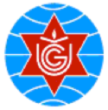 UNIVERSITY GRANTS COMMISSIONSanothimi, Bhaktapur, NepalAffix a passport size color photoUNIVERSITY GRANTS COMMISSIONSanothimi, Bhaktapur, NepalAffix a passport size color photoA1. Applicant’s Full NameA1. Applicant’s Full NameA2. Gender:A3. Date of Birth:A3. Date of Birth:A4. Citizenship No., District:A5. Underprivileged Group*A5. Underprivileged Group*A6. Contact Email:A6. Contact Email:A7. Permanent Address:A8. Mailing Address:A8. Mailing Address:A8. Mailing Address:A9. Contact TelephoneRes:Office:Mobile:A10. University:A13. Address of InstitutionA13. Address of InstitutionA13. Address of InstitutionA14. Designation:A11. Campus/School:A13. Address of InstitutionA13. Address of InstitutionA13. Address of InstitutionA15. Subject:A12. Department:A13. Address of InstitutionA13. Address of InstitutionA13. Address of InstitutionA16. Specialization:B1. Name of the Inviting  Institution and Full Address:B1. Name of the Inviting  Institution and Full Address:B2. Name of the Inviting Faculty Member/Investigator:B3. Department/Laboratory:B4. Invitation Received at (Date):B5. Invitation for (Duration):B6. Purpose of the Visit (mentioned in the Invitation Letter):B6. Purpose of the Visit (mentioned in the Invitation Letter):B7. Support Offered by the Inviting Institution/Faculty Member/Investigator:B7. Support Offered by the Inviting Institution/Faculty Member/Investigator:C1. Purpose of the Visit:C1. Purpose of the Visit:C2. Duration of travel (round trip):C3. Duration of Study/Research:C4. Institution:C4. Institution:C5. Staying Department/Laboratory:C6. Collaborating Person:C7. Expected Output (Immediate):C7. Expected Output (Immediate):C8. Expected Output (Long Term):C8. Expected Output (Long Term):C9. Academic Program in Relation with the Visit:C9. Academic Program in Relation with the Visit:C10. Collaborative Research Project in Relation with the Visit (Project, Duration, Funding etc) if any: C10. Collaborative Research Project in Relation with the Visit (Project, Duration, Funding etc) if any: D1. Funding Available from Other Source:D2. Funding Requested from the UGC:Grant No.DateGrantAmountPreviousPreviousPreviousPreviousOngoingOngoingOngoingOngoingUse the following FormatIntroduction to Applicant’s Academic and Research Activities Purpose of the Proposed Visit Support from the Host InstitutionPreparationJustification of the VisitExpected Outcome (Immediate and Long Term)Funding RequestG1. Before the Program (Indicate by √ )G1. Before the Program (Indicate by √ )G2. After the Program (submit later)1. Completed Application Form√1. A Cover Letter signed by the Applicant2. Invitation/Acceptance Letter2. Certificate of Completion of the Program3. Proposal3. Ticket and Bills 4. Recommendation Letter from the Head of the Applicant's institution4. Copies of Visa and Boarding Pass5. A copy of Certificate of Citizenship5. A Narrative Report of the Program6. Applicant's CV6. Mention if any other funding sources support for travel including your institution7. CV of the Inviting Professor7. Name of Bank, Account Number and BranchUNIVERSITY GRANTS COMMISSIONSanothimi, Bhaktapur, NepalApplication Form for Travel GrantsApplication Form for Travel GrantsApplication Form for Travel GrantsFull NameSex Male (   )	 Female (   )Age Date of BirthHighest DegreeCitizenshipUnderprivileged group, if applicableJanajati (    )	Dalit (   )	Others (   )Temporary AddressPermanent Address EmailPhone noMobile noName of the institution (Currently working)Address of the institution Contact NoDesignationMark with * Full timer (   )        Part time (    )Main Responsibilities Name of the programType of the program Tick the right choice: Seminar, Conference, Workshop, others ………….Tick the right choice: Seminar, Conference, Workshop, others ………….Type of involvement (Mark with *) Key note speakerType of involvement (Mark with *) poster presentationType of involvement (Mark with *) oral presentationType of involvement (Mark with *) participation onlyType of involvement (Mark with *) Other involvement ………..Relevancy of the program Date of the programVenue (city/country) Organizer name and addressWebsite Contact person and email Title of the paper intended to present Author/Co-other AbstractOngoing UGC project if any (Mark *)  Yes (       )   No (       )Yes (       )   No (       )If Yes, mention title :Have you approached support for funding to any others?If 'yes' indicate the item and statusMention the purpose (Registration/ Support for travel/ Boarding and Lodging/ Any otherAmount Institution currently working withOrganizer/hostAny other sourcesFunding requested to UGCDateEventCity/CountryAmountG1. Before the Program (Mark with √ )G1. Before the Program (Mark with √ )After the ProgramA cover letter signed by the applicant√A cover letter signed by the applicant Invitation/Acceptance letter Certificate of the program attended Itinerary of ticket PP presentation Conference brochureCopy of visaComplete application form Ticket and billsCVA narrative report of the program CitizenshipMention if any other funding sources support for travel including your institution Letter of recommendation from the institution (clarifying that the applicant is full/part timer)Boarding pass Copy of abstractName of Bank, Account Number and BranchTable 1 (a):	Priority Areas relating to Economic sectors/ commoditiesTable 1 (b):	Priority Areas relating policy goalsForestry, fisheriesNepal attaining the status of a developing country by 2022 (currently a least developed country)Water resourcesReduction of economic and human [development] povertyRenewable energyEmployment generationSmall industries and businessHolistic development of national economyTourism and mountaineeringEconomic, social and political transformation to develop culture of inclusive democracyWhole-sale and retail trade Conservation and development of national heritageTransportation, storage and communicationPromotion of indigenous knowledge, vocation, and technologyHousing, land utilization,  and rental/ trade activitiesConservation and sustainable use of natural resources and environment including biodiversityConstructionProductivity enhancement in and diversification and occupationalization of agricultureMining and industriesDevelopment basic education and health, drinking water and sanitationEducation (focus on  STM)  Promotion of good governanceFinancial intermediationDevelopment of roads and other infrastructureTextiles and Textile ArticlesDevelopment of tourism, industry and commerceBase Metals and Articles of Base MetalDevelopment of hydropower and other forms of energyVegetable ProductsNatural disaster and hazard managementHerbs and medicinal plantsGlobal warming and climate changePriority FacultiesOther priority disciplines and study areas areas/programsScience and technologyInterdisciplinary research activities such as natural disaster and hazard management; Global warming and climate changeIndigenous knowledge, arts and craftsEngineeringInterdisciplinary research activities such as natural disaster and hazard management; Global warming and climate changeIndigenous knowledge, arts and craftsMedicineInterdisciplinary research activities such as natural disaster and hazard management; Global warming and climate changeIndigenous knowledge, arts and craftsForestryInterdisciplinary research activities such as natural disaster and hazard management; Global warming and climate changeIndigenous knowledge, arts and craftsAgricultureInterdisciplinary research activities such as natural disaster and hazard management; Global warming and climate changeIndigenous knowledge, arts and craftsHERP supported Research Activities Application of priority frameworkPartial Support for PhD(Field Visit, Book/Reference Material, Typing/ Binding)N/AFaculty ResearchOnly the programs acceptable as per priority framework  will be eligibleInstitutional/Collaborative ResearchOnly the programs acceptable as per priority framework  will be eligiblePhD FellowshipAdditional scoring weightage given for programs under priorityPhD Fellowship for faculty Members from Accredited Campuses and Campus with Autonomy (for national degree)Additional scoring weightage given for programs under priorityMPhil FellowshipAdditional scoring weightage given for programs under priorityMaster’s Thesis Support for Technical AreasAdditional scoring weightage given for programs under priorityMulti-Disciplinary Research CollaborationOnly the programs acceptable as per priority framework  will be eligibleResearch Article publication in Refereed JournalN/APublication of Refereed journalN/AResearch TrainingsN/ASeminar-cum-workshop on Academia Industry DialogueOnly the programs acceptable as per priority framework  will be eligibleLaboratory SupportN/ALibrary NetworkingN/AEstablishment of Research Management CellN/A